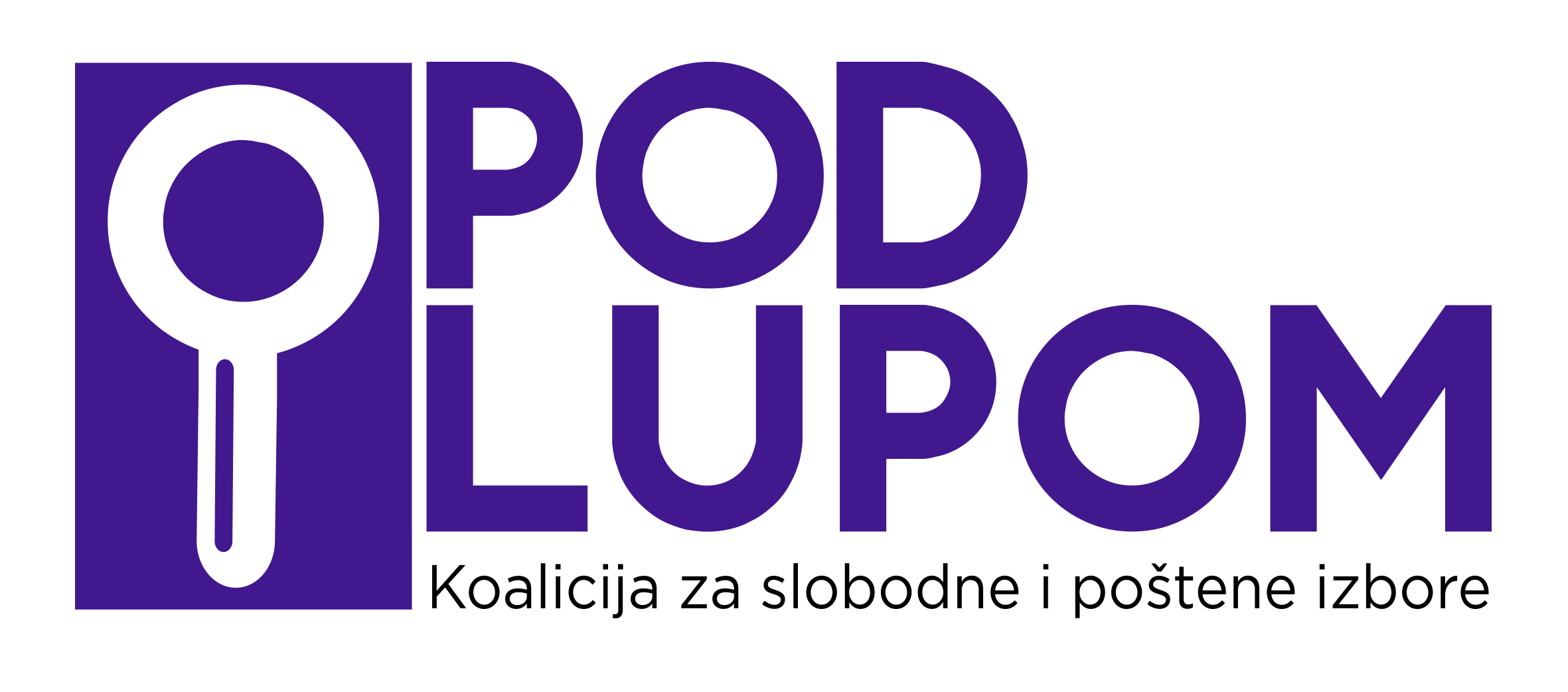 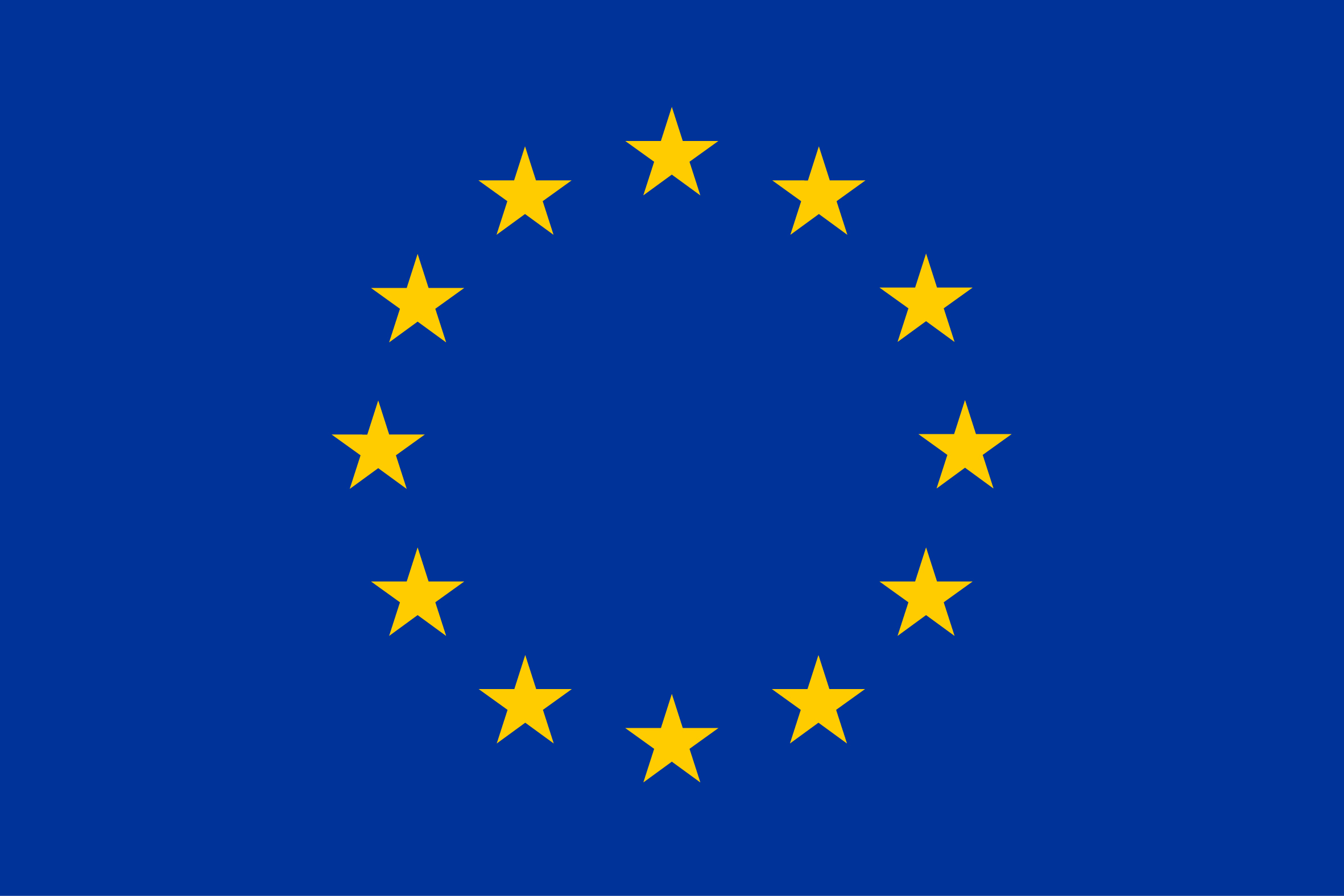 Projekat finansira Evropska unijaProjekat dijelom sufinansiraju: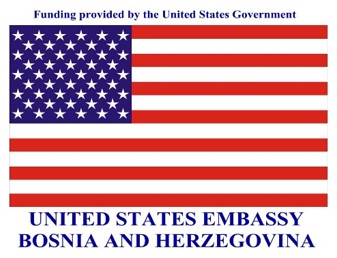 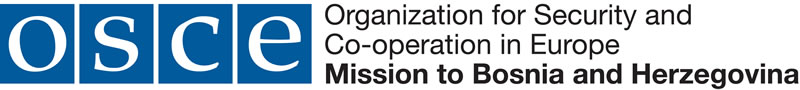 Mart 2021.AKRONIMI KORIŠTENI U IZVJEŠTAJU 1. SAŽETAKLokalne izbore 2020. godine u Bosni i Hercegovini (BiH), uključujući i izbore u Gradu Mostaru, obilježio je trend rasta izbornih nepravilnosti u periodu prije izbornog dana, uobičajen izborni dan u poređenju sa prethodnim izbornim ciklusima, te neuobičajene okolnosti u kojima su izbori održani, prije svega misleći na uslove epidemije Covid-19 i prolongiranje izbora zbog kašnjenja u finansiranju. Uzimajući u obzir evidentirane izborne nepravilnosti, kao i sistemsku diskriminaciju određenih grupa građana i nedostatke u legislativi koji nisu unaprijeđeni, Lokalni izbori 2020. nisu u potpunosti održani u demokratskoj atmosferi u kojoj su birači/ce mogli slobodno i bez pritisaka odlučivati o svojoj izbornoj volji. Lokalne izbore 2020. obilježilo je i održavanje lokalnih izbora u Gradu Mostaru, prvi put nakon 12 godina, a što je evidentan i veoma značajan pomak. Izborna administracija i građani susreli su se sa brojnim izazovima u organizaciji Lokalnih izbora i ostvarivanju aktivnog biračkog prava, a što uključuje po prvi put provođenje izbora u uslovima epidemije (globalno, pandemije virusa Covid-19), kašnjenje u usvajanju budžeta čime bi se obezbijedila finansijska sredstva za izbore, po prvi put odgađanje izbora za više od mjesec dana, političke kontroverze oko (re)izbora članova Centralne izborne komisije BiH (CIK) i neprimjerene političke pritiske na članove izborne administracije i donekle kompromitovan izborni proces zbog neregularnosti koje su ga obilježile, prije svega u slučaju prevara vezanih za glasanje putem pošte, poništenja izbora u Doboju i Srebrenici te nepravilnog utvrđivanja rezultata glasanja u Gradu Mostaru. Kada govorimo o izbornim nepravilnostima, izborni proces u vremenu prije izbornog dana u najvećoj mjeri obilježili su, pored ostalih, zloupotreba glasanja putem pošte (krađa identiteta više od 5.000 građana u svrhu glasanja u ime druge osobe, a što je najveća izborna nepravilnost i krivično djelo), zloupotreba javnih resursa u svrhe kampanje (uključujući rad državnih službenika u kampanji političkih subjekata), te trgovina mjestima u biračkim odborima čime se izigravaju propisi, obesmišljavaju izborna pravila i ruši integritet izbornog procesa u cjelini. Također, zabilježeno je kršenje izbornih rokova od strane 24 lokalne izborne komisije (općinske i gradske) bez ikakvih posljedica.  Period izborne kampanje za Lokalne izbore 2020., uključujući i izbore u Mostaru, bio je obilježen okolnostima vezanim za epidemiju virusa Covid-19. Veći broj političkih subjekata je iz epidemioloških razloga preusmjerio svoje aktivnosti na društvene mreže i druge audiovizuelne alate za političku promociju. Tradicionalno, veliki broj političkih subjekata provodio je aktivnosti izborne kampanje prije njenog zvaničnog početka, posebno u segmentu plaćenog oglašavanja. Ono što inače karakteriše lokalne izbore u BiH, uključujući i ovaj izborni ciklus, jeste zaoštrena retorika na lokalnom nivou koja je zabilježena u većem broju općina/gradova gdje kampanja biva obilježena tzv. „ratovima“ plakatima, „botovanjem“ na društvenim mrežama i pokrenutim portalima koji uglavnom služe za diskreditovanje političkih protivnika, po potrebi evociranje ratnih trauma i podizanje međuetničkih tenzija. Zabilježeni su i predizborni skupovi održani potpuno u suprotnosti sa svim preporukama za sprječavanje širenja virusa, a koji su prošli bez reakcija ili sankcija nadležnih organa. U odnosu na izborne cikluse u posljednjih šest godina, CIK BiH je zaprimila rekordan broj prijava za glasanje putem pošte, odnosno blizu 130.000 zahtjeva. CIK BiH je na odluke o registrovanju za glasanje putem pošte zaprimila preko 5.000 žalbi građana/ki BiH. Značajan broj upućenih žalbi odnosio na krađu identiteta građana/ki, tj. zloupotrebu ličnih podataka u svrhu registracije za glasanje putem pošte bez znanja građana/ki. Posebno zabrinjavajući bili su podaci o velikom broju prijava za jedno lice, kao i velikom broju prijava za veći broj lica sa iste adrese što može upućivati na pokušaje zloupotrebe glasanja putem pošte, a što predstavlja ne samo izbornu nepravilnosti nego i krivično djelo. CIK BiH je nadležnim organima (SIPA-i i tužilaštvima) proslijedila saznanja o mogućim zloupotrebama na dalje postupanje. Iako nezakoniti, pritisci na birače/ice i kupovina glasova na izborima u BiH već su postali uobičajena praksa. Glasine o kupovini glasova zabilježene su u više općina/gradova gdje se ti iznosi kreću u rasponu od 50 do 150 KM. Zabrinjavaju napomene dugoročnih posmatrača o tome da su takvi razgovori i dogovori općeprihvaćeni i da građani/ke ne zaziru od prodaje glasova. Društvene mreže i u ovoj nepravilnosti imaju ulogu u tome što se iste koriste za nuđenje novca u zamjenu za glas.   Izborni dan(i) (15.11. i 20.12.2021. godine) na najvećem broju biračkih mjesta protekao je u skladu sa Izbornim zakonom BiH i provedbenim aktima, uz nepravilnosti koje se, uglavnom, već tradicionalno ponavljaju iz izbornog ciklusa u izborni ciklus. Značajniji problemi registrovani su na oko 4% biračkih mjesta, gdje je primijećena kombinacija različitih izbornih nepravilnosti što može upućivati na ciljane manipulacije izbornim procesom. Najznačajnije nepravilnosti na izborni dan 15.11.2021. godine odnose se na onemogućavanje Ustavom zagarantovanog prava glasa većem broju građana oboljelim ili u izolaciji usljed Covid-19, organizovano onemogućavanje posmatranja izbora, posebno u Doboju, pritisci na birače da se glasa za određenog političkog subjekta ili kupovina glasova, nedostatak izbornog materijala i netačni testovi tačnosti prilikom brojanja glasova na biračkim mjestima, te različite nepravilnosti u procesu glasanja. Po učestalosti, najveći broj nepravilnosti u procesu glasanja na izborni dan odnosi se na porodično glasanje (na dvije trećine biračkih mjesta zabilježen bar jedan slučaj), vraćanje birača jer nisu na izvodu iz CBS / SBP (na skoro polovini biračkih mjesta zabilježen bar jedan slučaj), neisticanje imena članova BO sa pripadnošću političkom subjektu na biračkom mjestu (na skoro trećini biračkih mjesta zabilježen bar jedan slučaj), potom da ista osoba pruža pomoć pri glasanju većem broju birača (na svakom četvrtom biračkom mjestu zabilježen bar jedan slučaj), te da kopije rezultata glasanja (tzv. žute kopije) nisu istaknute ili jasno vidljive na biračkom mjestu (na svakom petom posmatranom biračkom mjestu u državi). Uz manja odstupanja u pripremi i organizaciji izbora, izborna administracija na lokalnom nivou uglavnom je adekvatno izvršila pripreme za održavanje izbora. Lokalne izborne komisije su također bile suočene sa izazovima izazvanih pandemijom, posebno u segmentu organizovanja biračkih mjesta i obezbjeđivanja materijalno-tehničkih sredstava potrebnih za odvijanje izbornog procesa u uslovima pandemije. Prema službenim podacima, na Lokalnim izborima održanim 15. novembra u BiH pravo glasa iskoristilo je 50% biračkog tijela ili 1.557.653 birača/ica. Ovo predstavlja najnižu izlaznost na svim lokalnim izborima, osim onim održanim 2004. godine kada je izlaznost bila 46,8%. Na lokalne izbore u Gradu Mostaru, 20. decembra, izašlo je 55% birača/ica.   Rezultati Lokalnih izbora 2020. godine potvrđeni su u Zakonom predviđenom roku, a objavljeni su 15. decembra 2020. god. Isto vrijedi i za rezultate izbora u Mostaru koji su potvrđeni i objavljeni 15. januara 2021. god. Odlukom o potvrđivanju i objavljivanju rezultata Lokalnih izbora 2020. god. bile su obuhvaćene sve osnovne izborne jedinice izuzev Doboja i Srebrenice. U navedenim izbornim jedinicama utvrđen je niz nepravilnosti u izbornom procesu što je u konačnici rezultiralo odlukom CIK BiH da se izbori u ovim osnovnim jedinicama djelomično ponište, dok su ponovljeni izbori zakazani za 21. februar 2021. god.Sve navedeno ukazuje na potrebu hitnog unaprijeđenja izbornog procesa u kvalitativnom smislu, a na čemu Koalicija „Pod lupom“ aktivno radi. Da bi se unapređenja desila, potrebna je odlučnost političkih subjekata da podrže poboljšanja kroz zakonodavnu proceduru, čemu se iskreno nadamo da ćemo doprinijeti. Bitno je naglasiti, također, da smo kao društvo uglavnom pokazali zrelost u novonastalim epidemiološkim okolnostima, ali i u političkom i demokratskom smislu. Nije zabilježen trijumfalizam političkih subjekata koji su ostvarili uspjeh na izborima u pojedinim lokalnim zajednicama niti proslave uz kršenje mjera, a značajan demokratski iskorak predstavlja i priznavanje neuspjeha u toku izborne noći od strane političkih subjekata koji su izgubili izborne utrke na lokalnom nivou, odnosno nedovođenje u pitanje izbornih rezultata.Koalicija „Pod lupom“ je posmatrala izborni dan 15. novembra, uključujući i izbore u Mostaru, sa blizu 2.700 građanskih, nestranačkih posmatrača. Od tog broja, njih 2.225 su posmatrali izborni dan na redovnim biračkim mjestima širom BiH. U gradu Mostaru, 20. decembra 2020. godine, izbore je posmatralo 217 posmatrača/ica na gotovo svim biračkim mjestima. Izborni dan posmatran je i u lokalnim izbornim komisijama, njih 137.Preporuke za unapređenje izbornog procesa u BiH Ustav(i) Implementirati presude Evropskog suda za ljudska prava („Sejdić-Finci“, „Zornić“, „Pilav“, „Šlaku“, „Pudarić“) čime će se svim građanima/kama BiH sa navršenih 18 godina omogućiti aktivno i pasivno biračko pravo bez obzira na njihovu etničku pripadnost i prebivalište. Implementirati presude Ustavnog suda BiH koje se odnose na izmjene Ustava i Izbornog zakona BiH, a tiču se konstituisanja Doma naroda FBiH. Ustavom BiH i Izbornim zakonom BiH spriječiti promjenu etničke pripadnosti u periodu od tri uzastopna izborna ciklusa. Obezbijediti minimalnu zastupljenost tri konstitutivna naroda u predstavničkim tijelima na nivou kantona u FBiH, a na lokalnom nivou izmjenama statuta općina/gradova. Zakon(i) Uvesti rokove za formiranje izvršne vlasti i obavezu raspisivanja prijevremenih izbora ukoliko se izvršna vlast ne formira u roku.Izbornim zakonom BiH predvidjeti situacije kada dođe do prekida izbornog procesa kojim je onemogućeno utvrđivanje rezultata izbora, te odrediti rok u kojem se moraju održati novi izbori. Izbornim zakonom BiH predvidjeti institut zamjenskog poslaničkog mandata kako bi se izbjegla situacija da jedna osoba obavlja istovremeno funkciju u izvršnoj i zakonodavnoj  vlasti.  Skratiti sve izborne rokove od datuma raspisivanja izbora do službene i potpune objave konačnih rezultata izbora (umjesto sadašnjih 180, na maksimalnih 120 dana).Usvojiti službenu prečišćenu verziju Izbornog zakona BiH.Pokrenuti inicijativu o donošenju Zakona o političkim organizacijama na nivou BiH.Izborni sistem Smanjiti unutarstranački izborni prag za opće izbore u BiH na 10% i izjednačiti ga sa unutarstranačkim izbornim pragom za lokalne izbore. Ukinuti kompenzacijske kandidatske liste i dodjeljivati kompenzacijske mandate kandidatima/kinjama sa najvećim brojem dobijenih preferencijalnih glasova sa redovnih kandidatskih listi političkih subjekata na nivou entiteta. Uskladiti Izborni zakon BiH sa Zakonom o ravnopravosti spolova u dijelu koji se odnosi na ravnopravnost spolova u postupku imenovanja članova/ica Centralne izborne komisije BiH. Posvetiti posebnu pažnju kriterijima stručnosti i iskustva u provođenju izbora pri imenovanju i potvrđivanju članova lokalnih izbornih komisija. Obezbijediti kontinuiranu obuku lokalnih izbornih komisija u cilju veće efikasnosti njihovog rada u izbornom periodu. Unaprijediti sistem kontrole finansijskog poslovanja političkih stranaka kako u izbornoj tako i neizbornoj godini kroz jačanje ljudskih i tehničkih kapaciteta Službe za reviziju CIK-a BiH, kao i uključivanjem drugih institucija koje kontrolišu finansijsko poslovanje pravnih lica. Birački odboriSpriječiti trgovinu mjestima u biračkim odborima koju vrše politički subjekti na način da se uvedu dodatni kriteriji po kojim se politički subjekti kvalifikuju za učešće u radu biračkih odbora. Izmijeniti postupak odabira predsjednika i zamjenika predsjednika biračkog odbora na način da iste biraju općinske/gradske izborne komisije na osnovu javnog poziva, a koji će biti imenovani i obučavani za rad u neizbornim godinama. Povećati novčane kazne za članove biračkih odbora za koje se utvrdilo da su kršili odredbe Izbornog zakona BiH i provedbene akte CIK-a BiH (minimalna kazna 2.000 KM). Propisati da se, osim članova biračkih odbora, sankcionišu politički subjekti ispred kojih je to lice imenovano u birački odbor ukoliko se utvrdi da se krše odredbe Izbornog zakona po nalogu političkog subjekta. Sankcionisati neopravdana odustajanja od rada u biračkom odboru uoči izbornog dana zabranom angažmana u najmanje dva izborna ciklusa te propisati vođenje takvih evidencija na nivou lokalne izborne administracije. Spriječiti zloupotrebu javnih resursa u predizborne svrhe i svrhe izborne kampanje kroz zakonsko regulisanje ovog pitanja. Precizirati odgovornost za političke subjekte koji provode izbornu kampanju prije početka Zakonom utvrđenog roka, kao i Zakonom precizirati preuranjenu kampanju na društvenim mrežama. Uvesti dodatne mehanizme osiguranja kako bi se spriječile zloupotrebe glasanja putem pošte. Nove tehnologije U izborni proces uvesti nove tehnologije na način da iste onemogućuju povrede Izbornog zakona BiH prilikom utvrđivanja volje birača/ica na biračkim mjestima na izborni dan, prateći pri tome standarde i kriterije sigurnosti, izvodivosti i dugoročnosti odabranog rješenja. Uvesti elektronsku identifikaciju birača/ica na biračkom mjestu. Uređenje biračkog mjestaUvesti zasebne providne glasačke kutije za svaki nivo vlasti koji se bira. Smanjiti visinu glasačkih kabina do maksimalne visine od 30 cm kojom se obezbjeđuje tajnost glasanja, a sprečavaju određene nepravilnosti. Striktno primjenjivati provedbeni akt CIK-a BiH koji se tiče javne objave imena članova/ica biračkih odbora na biračkom mjestu, a koja mora uključivati i naziv (ne šifru) političkog subjekta ispred kojeg su članovi/ce imenovani/e. Posmatrači izboraPojednostaviti proceduru za akreditovanje građanskih, nestranačkih posmatrača/ica koje akredituje CIK BiH uvođenjem mogućnosti za podnošenje zahtjeva u elektronskom obliku. Nakon utvrđivanja broja neiskorištenih glasačkih listića, a prije pakovanja u originalne kutije, iste treba učiniti neupotrebljivim na način da se donji desni i lijevi uglovi glasačkih listića odrežu makazama. Tehnički unaprijediti izradu kopija obrazaca sa zbirnim rezultama da bi iste bile čitljive, te obezbjediti njihovo javno postavljanje na biračko mjesto nakon završetka svih procesa na biračkom mjestu kako je i propisano.Obezbijediti striktno poštivanje odredbi Izbornog zakona BiH i provedbenih akata kojima je propisano obezbjeđenje sigurnosti izbornog materijala na svakom biračkom mjestu, te pooštriti kontrolu dostavljanja osjetljivog izbornog materijala kako na biračka mjesta tako i sa biračkih mjesta. Uvesti obavezu poništenja izbora za ona biračka mjesta gdje se utvrdi višak glasačkih listića. Omogućiti prigovor na izborni proces svima u svakoj fazi izbornog procesa. CIK BiH treba blagovremeno objavljivati informacije o zaprimljenim prigovorima i odlukama o istima na svojoj internet stranici. 2. POLITIČKI KONTEKST Održavanje Lokalnih izbora 2020. godine u Bosni i Hercegovini (BiH) organizovano je i provedeno u svjetlu brojnih izazova kako onih političke prirode tako i onih vezanih za pandemiju virusa Covid-19. Početak izborne 2020. godine obilježilo je imenovanje članova Centralne izborne komisije Bosne i Hercegovine (CIK BiH), a nakon isteka mandata pojedinim članovima. Ovaj postupak izazvao je političke pritiske na CIK BiH u vidu njihovog „nepriznavanja“, dovođenja u pitanje njihove legalnosti, legitimnosti, političke pripadnosti, a sve od strane pojedinih političkih subjekata koji participiraju u vlasti na državnom nivou. Moglo bi se tvrditi i da je takvo negiranje zakonitog imenovanja članova CIK-a BiH dovelo i do opstrukcija u procesu usvajanja budžeta, odnosno blagovremenom obezbjeđivanju sredstava neophodnih za organizaciju i provođenje izbora. Ovakve okolnosti su dovele do toga da je CIK BiH isprva raspisala izbore na način kako je to predviđeno Izbornim zakonom BiH, 7. maja 2020. god., da bi zbog neobezbjeđivanja finansijskih sredstava ubrzo, tačnije 23. maja, donijela Odluku o odgađanju održavanja Lokalnih izbora 2020.  i iste zakazala za 15. novembar 2020. god. Ova odluka također je bila pod velikim političkim pritiskom, što je rezultiralo podnošenjem apelacije Ustavnom sudu BiH za ocjenu ustavnosti ove Odluke. Ustavni sud BiH nije ulazio u meritum Odluke, nego se oglasio nenadležnim zbog toga što se radi o ocjeni zakonitosti akta za koji postoji zaštita pred redovnim sudom, tj. Sudom BiH. Žalbu na ovu Odluku CIK-a BiH uputio je i Klub poslanika Saveza nezavisnih socijaldemokrata (SNSD) u Narodnoj skupštini RS-a gdje je Sud, nakon razmatranja iste, žalbu odbio kao neosnovanu. Odluka je tako ostala na snazi i izbori su održani 15. novembra 2020. god.Ono što je obilježilo ovaj izborni ciklus u pozitivnom smislu jeste to što je građanima i građankama Grada Mostara konačno omogućeno da glasaju na lokalnim izborima nakon punih 12 godina. Istovremeno, održavanje izbora u Mostaru, koje je i rezultat presude Evropskog suda za ljudska prava iz 2019. godine u predmetu „Baralija protiv BiH“, predstavlja implementaciju jedine odluke ovog suda koja se tiče biračkih prava građana i građanki BiH. Niz drugih i dalje ostaju neimplementirane, iako je od prve takve presude (u slučaju „Sejdić-Finci“) prošlo više od deset godina. Konačnim sporazumom (potpisanim u junu 2020. god.) političkih predstavnika Hrvatske demokratske zajednice BiH (HDZ BiH) i Stranke demokratske akcije (SDA) u vezi održavanja izbora, uz posredovanje međunarodnih aktera u BiH, te posljedičnim izmjenama Izbornog zakona BiH usvojenim početkom jula 2020. godine, ponovila se praksa iz ranijih perioda da se izborni zakon mijenja u izbornoj godini, pa i netom prije izbora, a što je u suprotnosti sa Kodeksom dobre prakse u izbornim pitanjima Venecijanske komisije gdje se navodi da se izborni zakon(i) i izborna pravila u ovom smislu mogu mijenjati najkasnije godinu dana prije održavanja izbora. Izbori u Mostaru održani su 20. decembra 2020. godine. Održavanjem lokalnih izbora u Mostaru ispunjen je dio jednog od 14 prioriteta koje je Evropska komisija stavila pred BiH kao uslove za dobijanje statusa zemlje kandidata za članstvo u Uniji. Drugi prioriteti vezani za izbore nisu ispunjeni od vremena kada je dato mišljenje Evropske komisije u maju 2019. godine, a koji se odnose na implementaciju preporuka OSCE-a/ODIHR-a i Venecijanske komisije, te preporuke u vezi sa transparentnim finansiranjem političkih stranaka. Pandemija virusa Covid-19, koja je tokom 2020. godine imala ogroman utjecaj na sve sfere društva u BiH, utjecala je i na izborni proces, posebno u segmentu organizacije izbora, prilagođavanja novonastalim okolnostima i izazovima, te u smislu kampanje političkih subjekata koja se u velikoj mjeri za protekle izbore preselila u virtuelni prostor. Iako je izborna administracija prilagodila provedbene akte na način da se biračko pravo omogući i osobama koje su na dan izbora bile zaražene ili im je određena izolacija, zabrinjava to što je određenom broju  građana i građanki BiH zbog nedovoljno dobre organizacije ili izostanka koordinacije između nadležnih institucija to pravo bilo uskraćeno. S obzirom na to da su Opći izbori 2022. za manje od dvije godine , a da do sada nisu napravljeni značajniji koraci ka unapređenju Izbornog zakona BiH koji bi bolje štitio prava birača/ica, moraju se isticati činjenice koje ukazuju na nužnost takvih izmjena. Postojeći Izborni zakon BiH ne definiše krajnje rokove za formiranje izvršne vlasti, zbog čega i danas u Vladi Federacije BiH imamo političke subjekte i osobe imenovane nakon izbora 2014. godine, kao da se izbori 2018. godine na nivou FBiH nisu ni dogodili. Ne postoje, dakle, mehanizmi za otklanjanje mogućih blokada sistema i normalno funkcionisanje političkog života. Također, evidentna praznina u zakonu je i to što istovremeno jedna osoba može obnašati funkciju u izvršnoj i zakonodavnoj vlasti. Odlazak građana/ki BiH u druge države zbog osjećaja nezadovoljstva i bezperspektivnosti zaustavljen je privremeno zbog pandemije virusa Covid-19. Stiče se dojam da je želja za odlaskom i povećana u odnosu na ranije periode, posebno u svjetlu niza afera koje su izašle u javnost, a u vezi sa javnim nabavkama tokom 2020. godine. Ako se tome doda percepcija korupcije, nepotizma, stranačkog zapošljavanja i drugih negativnih pojava u društvenom i političkom životu, razumljivo je da građani/ke ne osjećaju optimizam i teže odlasku. Ključno je da donosioci odluka u BiH uvaže ove realnosti i posvete svoje djelovanje iniciranju promjena koje će kreirati pretpostavke da BiH postane država u kojoj će se građani/ke osjećati egzistencijalno sigurni, stvarajući ambijent uzajamnog razumijevanja i povjerenja, a koje se u prvom redu ogleda u povjerenju prema institucijama koje bi im trebale obezbijediti sva ljudska i građanska prava.U periodu koji je pred nama, BiH je na testu i pred velikim očekivanjima u unapređenju demokratskih standarda i izborne kulture. Da bi se očekivanja, koja prije svih imaju građani i građanke BiH, ispunila, potrebno je da politika bude odgovorna i posvećena interesima građana/ki koji je/ih biraju i finansiraju, te da se obezbijedi vladavina prava utemeljena na jednakosti svih pred zakonom. Nužno je da politički subjekti istinski usvoje obrasce razmišljanja i rada u javnom interesu, što će u kontekstu izbornog procesa neminovno dovesti do takvih unapređenja koja će biti garancija slobodnih i poštenih izbora u našoj zemlji. Odgovorna politika i politika u interesu javnosti i građana/ki BiH  ubrzaće i put ove zemlje u Evropsku uniju. Za nadati se da će odgovornost donosilaca odluka biti na najvišem mogućem nivou i da zajedničkim naporima možemo unaprijediti izborni proces u Bosni i Hercegovini čija će reforma nedvosmisleno dovesti do poboljšanja u drugim oblastima društva i života.  3. OSNOVNE INFORMACIJE O LOKALNIM IZBORIMA 2020. Lokalni izbori 2020. godine održani su u nedjelju, 15. novembra 2020. godine, dok su lokalni izbori za Grad Mostar, nakon 12 godina konačno održani 20. decembra 2020. godine. Na izborima 15. novembra direktno su birani: vijećnici u 64 općinska i 14 gradskih vijeća u Federaciji BiHodbornici u 56 općinskih i 7 gradskih skupština u Republici Srpskoj120 načelnika općina/opština22 gradonačelnikaZastupnici u Skupštini Brčko distrikta BiHGradonačelnik/ca Brčko distrikta BiH bira se indirektno u Skupštini distrikta, a indirektno se biraju i gradonačelnik/ca Grada Sarajeva i Grada Mostara. Usvajanjem Zakona o Gradu Istočno Sarajevo uspostavljen je direktan izbor za gradonačelnika/cu ovog grada, kojeg čini šest općina, a koji se u ranijim izbornim ciklusima birao indirektno.  Za učešće na izborima, Centralna izborna komisija BiH ovjerila je 543 različita politička subjekta (političkih stranaka, koalicija i/ili nezavisnih kandidata). Ovjereno je ukupno 30.809 kandidata/kinja. Centralna izborna komisija ovjerila je 425 kandidata za načelnika/gradonačelnika od čega 29 (6,82%) žena i 396 (93,18 %) muškaraca. Ovjereno je 196 predstavnika nacionalnih manjina od kojih je 40 (20,41 %) žena i 156 (79,59 %) muškaraca i 30.188 kandidata za općinska vijeća/ skupštine opština/ gradska vijeća/ skupštine grada/ Skupštinu Brčko distrikta od kojih je 12.753 (42,27 %) žena i 17.415 (57,73 %) muškaraca. Kuriozitet je da je u devet osnovnih izbornih jedinica za načelnika općine/opštine ovjeren samo jedan kandidat. Na lokalnim izborima, za razliku od općih, Zakonom su zagarantovana mjesta za pripadnike nacionalnih manjina kojih je u BiH sedamnaest. Tako, Izborni zakon BiH garantuje mjesta za pripadnike nacionalnih manjina koji su prema posljednjem popisu stanovništva u datoj izbornoj jedinici činili više od 3% stanovništva. Na Lokalnim izborima 2020. nacionalnim manjinama u 21 općini/gradu u BiH zagarantovana su ukupno 23 mandata. Pravo glasa na lokalnim izborima imalo je 3.283.380 građana i građanki BiH koji su upisani u Centralni birački spisak, zaključno sa 01.10.2020. godine. Za glasanje izvan BiH registrovano je ukupno 103.081 birača/ica.  Ukupno je formirano 5.759 biračkih mjesta uključujući i 388 mobilnih timova. S obzirom na uslove pandemije virusa COVID-19, za Lokalne izbore 2020. propisano je formiranje posebnih, tzv. COVID-19 mobilnih timova, kako bi se obezbijedilo glasanje ovoj kategoriji birača/ica, tj. onima pozitivnim na virus ili u izolaciji.  Za Lokalne izbore 2020. formirano je 224 COVID-19 mobilnih timova. 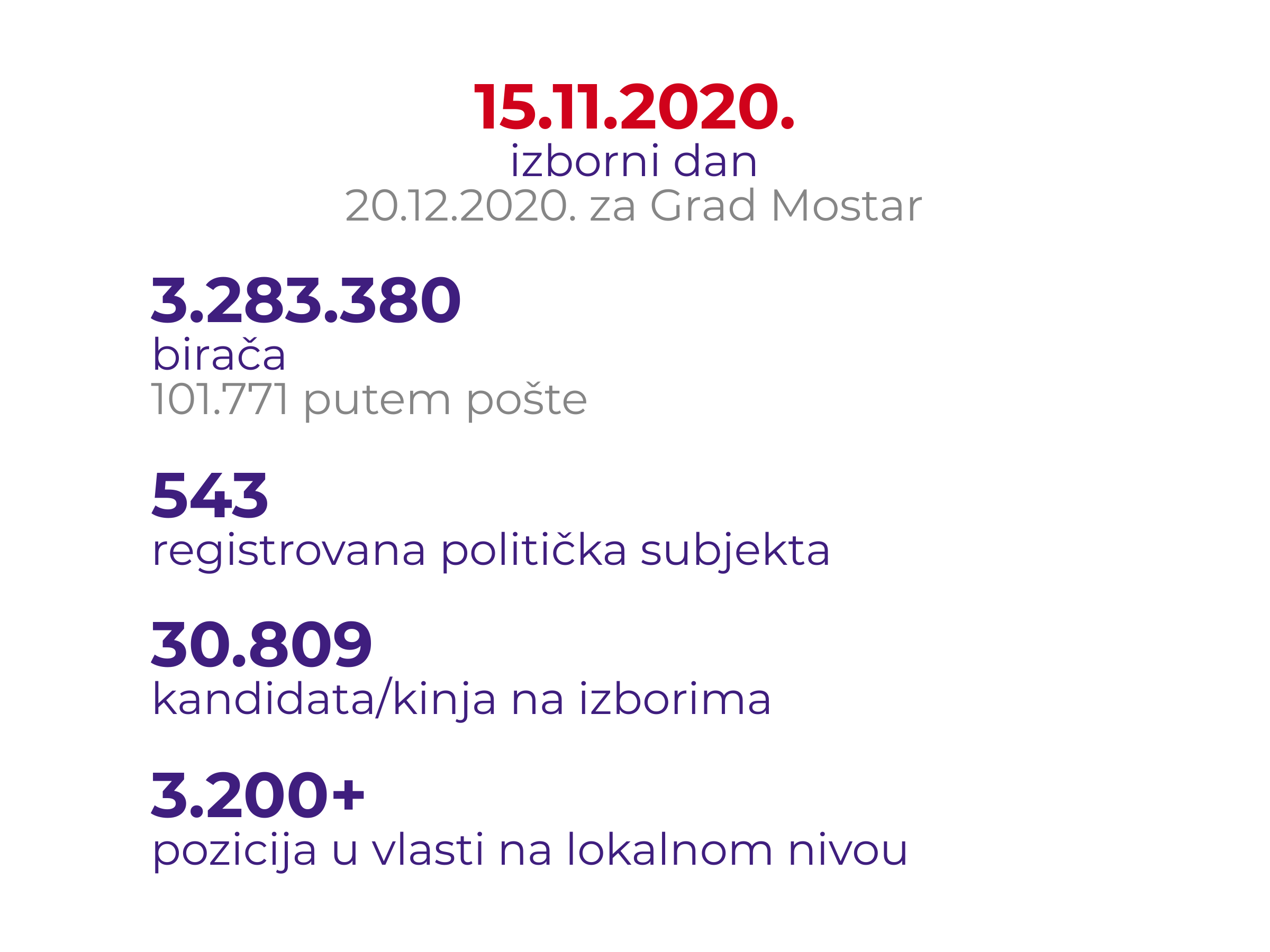 4. PRAVNI OKVIR I IZBORNI SISTEM 4.1. Pravni okvir Izbori u Bosni i Hercegovini (BiH) se održavaju u kompleksnom pravnom okviru i u uslovima koji su posljedica specifičnog Ustava i asimetričnog unutrašnjeg uređenja. Ustav Bosne i Hercegovine je Aneks IV Općeg okvirnog sporazuma za mir u BiH (tzv. Dejtonski sporazum), koji daje ograničena ovlaštenja institucijama države, dok većinu ovlaštenja daje entitetima – Federaciji BiH (FBiH) i Republici Srpskoj (RS), ali i kantonima u FBiH. Brčko Distrikt ima poseban status kao jedinica lokalne samouprave, pod suverenitetom BiH i predstavlja kondominijum oba entiteta. Lokalna samouprava, koju u BiH čine 143 općine i grada, nije definisana državnim Ustavom, nego se tretira entitetskim ustavima i Statutom u Brčko distriktu. Dio ustavne strukture čini i Ured visokog predstavnika (OHR) koji posjeduje značajna ovlaštenja. Specifičnost ustavnih rješenja u BiH ogleda se i u konceptu 'konstitutivnosti' naroda (Bošnjaci, Hrvati i Srbi) dok su oni građani koji ne pripadaju konstitutivnim narodima ili se etnički ne izjašnjavaju označeni kao 'Ostali'. Ovo također predstavlja diskriminaciju prema onima koji se nacionalno izjašnjavaju, ali ne kao pripadnici konstitutivnih naroda, nego nacionalnih manjina, kao i onima koji su se opredijelili da se nacionalno ne izjašnjavaju. Nacionalne manjine, u pogledu posebnog statusa u vezi sa pasivnim biračkim pravom, imaju zagarantovana mjesta na nivou lokalnih predstavnčkih tijela, ali samo u slučaju kada čine najmanje 3% stanovništva prema posljednjem obavljenom popisu stanovništva.   Važne i obavezujuće presude Evropskog suda za ljudska prava, čija će primjena neminovno dovesti do izmjena Ustava BiH i Izbornog zakona BiH u smislu ukidanja postojeće diskriminacije građana BiH u ostvarivanju pasivnog biračkog prava, još uvijek nisu provedene za što najveću odgovornost snosi Parlamentarna skupština BiH (PSBiH). U nizu odluka Ustavnog suda koje se ne provode u BiH, treba posebno istaći da još uvijek nije u potpunosti provedena Odluka Ustavnog suda BiH iz 2000. godine kojom je zagarantovana ravnopravnost sva tri naroda na cijeloj teritoriji BiH, a kojom bi se neutralisala činjenica da pripadnici ova tri naroda, ovisno u kojem entitetu žive, nemaju pasivno biračko pravo. Izborni zakon BiH je temeljni zakon za organizaciju i provođenje izbora. Do danas, ovaj zakon je imao 21 izmjenu i dopunu. Posljednje izmjene Izbornog zakona donesene su u julu 2020. godine, nakon što su lokalni izbori već bili raspisani, a izmjena se ticala omogućavanja održavanja lokalnih izbora u Gradu Mostaru nakon 12 godina neodržavanja. Ovim izmjenama, odnosno sporazumu koji je postignut između Stranke demokratske akcije (SDA) i Hrvatske demokratske zajednice Bosne i Hercegovine (HDZ BiH), koje su se nametnule kao glavni akteri u ovom procesu, uz posredovanje međunarodne zajednice, prethodila je još jedna presuda Evropskog suda za ljudska prava u slučaju „Baralija protiv BiH“ kojom je presuđeno da je BiH prekršila Evropsku konvenciju o ljudskim pravima jer nije provela obvezujuću odluku Ustavnog suda BiH iz 2010. da mora prilagoditi Ustavu diskriminirajuće odredbe izbornog zakona koje se odnose na Mostar. Rješenje ponuđeno izmjenama Izbornog zakona predstavlja rješenje kojim se izbori značajno drugačije provode nego u ostatku BiH, gdje je Mostar jedini grad, odnosno jedinica lokalne samouprave koji je sastavljen iz više izbornih jedinica, konkretno njih sedam. Predstavničko tijelo Grada Mostara je takođe jedinstveno u svom uređenju u odnosu na ostala lokalna predstavnička tijela, jer su samo u Mostaru definisane kvote za pripadnike konstitutivnih naroda. Usvajanje izmjena i dopuna Zakona u julu, kada su izbori već raspisani, dovelo je do toga da je CIK BiH morala raspisati izbore u Mostaru kasnije u odnosu na izbore u ostatku BiH. Također, kao i u nekim ranijim slučajevima, ponovila se praksa da se Izborni zakon mijenja u izbornoj godini, a što je protivno Kodeksu dobre prakse u izbornim pitanjima Venecijanske komisije.  Kada su u pitanju ranije usvojene značajnije izmjene Izbornog zakona BiH, može se istaći povećanje unutarstranačkog praga osvojenih glasova na kandidatskim listama za dodjelu mandata na lokalnim izborima (općinsko vijeće/skupština opštine) sa 5% na 10%, dok je za opće izbore taj prag podignut sa 5% na 20% (2016. godine). Podizanje praga u ovom kontekstu praktično je predstavljalo zatvaranje listi, što se i pokazalo u praksi, posebno na općim izborima, a što se ogleda u manjem utjecaju volje birača prilikom biranja svojih predstavnika, a većem utjecaju političkih subjekata. I Venecijanska komisija je stava da visok unutarstranački prag/prag preferencija, koji je rijetkost, može značiti de facto zatvorene liste, iako postoji preferencijalno glasanje. Umjereni unutarstranački prag ili prag preferencija od 5%  do 7% pruža dobre mogućnosti da birači utječu na kandidatske liste. U segmentu ravnopravnosti spolova, ravnopravna zastupljenost spolova uvedena je i za kompenzacijske liste koje postoje za izbor u državni parlament na općim izborima, a što ranije nije bio slučaj. Ona podrazumijeva 40% manje zastupljenog spola sa redoslijedom predlaganja kandidata/kinja na način da je najmanje jedan kandidat/kinja manje zastupljenog spola među prva dva kandidata, dva među prvih pet kandidata/kinja, itd. Zakonska rješenja ne podrazumijevaju zagarantovane mandate kojim bi se obezbijedila spolna ravnopravnost. Iako su još nakon Općih izbora 2014. godine najavljivane krupne izmjene Izbornog zakona, pa čak i donošenje novog, u pogledu unapređenja izbornog procesa, ako izuzmemo konačno održavanje lokalnih izbora u Gradu Mostaru, nisu učinjeni značajniji koraci. Tokom 2017. godine CIK BiH je pripremila radni materijal sa određenim unapređenjima, a koji je sadržavao i nekoliko preporuka Koalicije „Pod lupom“. Među najznačajnijim tada predloženim izmjenama i dopunama od strane CIK-a BiH našla se i danas aktuelna preporuka za uvođenje nezavisne funkcije predsjednika biračkih odbora koji bi se birao putem javnog oglasa u neizbornoj godini i koje će imenovati i za njihov rad snositi odgovornost lokalne izborne komisije; zatim uvođenje novčanih sankcija za političke subjekte za čije predložene članove biračkih odbora se utvrdi da su prekršili odredbe Izbornog zakona BiH; sprečavanje zloupotrebe javnih sredstava uvođenjem u Zakon zabranu korištenja javnih sredstava za vlastitu promociju ili promociju političke stranke; uvođenje ranog glasanja za birače sa pravom glasa koji na dan izbora iz opravdanih razloga nisu u mogućnosti glasati na svom biračkom mjestu; sprečavanje zloupotreba nacionalonog izjašnjavanja uvođenjem odredbe kojom se, u slučaju iznenadne promjene nacionalnog opredjeljenja, u obzir uzima nacionalno izjašnjavanje kandidata dato na popisu stanovništva provedenom 2013. godine. Nažalost, ovi prijedlozi koji su aktuelni ni danas nisu upućeni u parlamentarnu proceduru niti se o njima ozbiljno raspravljalo. Razlozi za to nisu poznati, a pretpostavka može biti da su krupna politička pitanja još jednom u stranu gurnula suštinska unapređenja izbornog procesa.Tokom 2017. godine Koalicija „Pod lupom“ je izradila Prijedlog izmjena i dopuna Izbornog zakona BiH koji je upućen u parlamentarnu proceduru uz podršku pojedinih parlamentaraca, a koji se odnosio na uvođenje obaveznog poništenja izbora na biračkom mjestu gdje se utvrdi višak glasačkih listića u kutiji u odnosu na broj birača koji su izašli na glasanje; imenovanje nezavisnog predsjednika i zamjenika predsjednika biračkog odbora po proceduri koju utvrdi CIK BiH; javna objava imena članova biračkih odbora uključujući objavu političkog subjekta koji ih je nominovao; uvođenje odrednice 'ili elektronski' u član 6.2. Izbornog zakona gdje se govori o načinu na koji je moguće glasati; preciziranje situacija i radnji kada su izbori prekinuti usljed djelovanja više sile ili nasilja; proširenje kruga lica koja imaju pravo prigovora na posmatrače i kandidate političkih subjekata. Iako je prijedlog podržan u prvom čitanju u Predstavničkom domu PS BiH, isti nije naišao na dovoljnu podršku u kasnijoj proceduri, te nije usvojen. Kasnije, jedna od izmjena, koja se tiče objave imena članova biračkih odbora i političkog subjekta koji ih je predložio, primijenjena je od strane CIK-a BiH kroz provedbene akte za organizaciju izbora. Iako je i prije održavanja posljednih Općih izbora 2018. godine bilo pokušaja političkih subjekata da kroz izmjene Izbornog zakona BiH ili predlaganjem zakona na nivou FBiH o izbornim jedinicama i broju mandata riješe gore pomenuto pitanje popunjavanja Doma naroda FBiH, odnosno da se dotaknu načina izbora članova Predsjedništva, što je prijeporna tačka za stranke okupljene oko udruženja Hrvatski narodni sabor, može se zaključiti da ni ovaj put nije postojala politička volja niti dovoljan politički konsenzus da se ovo pitanje riješi. Upućivani prijedlozi uglavnom nisu pripremani na način koji bi uključio više aktera ili više političkih subjekata kako bi se pokušao obezbijediti širi konsenzus i približiti često dijametralno suprotni stavovi o ovim pitanjima.  Također, nije iskazana ni politička volja da se izborno zakonodavstvo unaprijedi u pravcu održavanja slobodnijih i poštenijih izbora te da proces bude vođen u institucijama na transparentan, uključiv i sveobuhvatan način. S obzirom na to da i do objave ovog Izvještaja o Lokalnim izborima 2020. nije formirana Vlada FBiH na osnovu rezultata izbora iz 2018. god., nego da i dalje funkcioniše Vlada koja je formirana na osnovu rezultata izbora iz 2014. godine, važno je istaći da  postojeći Izborni zakon BiH  i dalje ne definiše rokove za formiranje izvršne vlasti, niti precizira kaznene odredbe u slučaju nepoštivanja rokova za formiranje zakonodavne vlasti na svim nivoima. Također, Izborni zakon ne poznaje institut vanrednih izbora ili drugi mehanizam sa sličnim dejstvom koji bi mogao omogućiti održavanje prijevremenih izbora koji u zakonom propisanim situacijama može da služi kao mehanizam za deblokadu nefunkcionisanja vlasti.4.2.  Izborni sistemIzborni sistem BiH zasniva se na Aneksu III (Sporazum o izborima) i Aneksu IV (Ustav Bosne i Hercegovine) Općeg okvirnog sporazuma za mir u BiH, te Izbornom zakonu BiH. Mandat izabranih na svim nivoima traje četiri godine. Izborni ciklusi su odvojeni na opće i lokalne izbore i organizuju se naizmjenično svake dvije godine. Odražavajući kompleksno ustavno uređenje BiH, i izborni sistem predstavlja kombinaciju gotovo svih poznatih izbornih principa: većinski princip i jednočlane i/ili višečlane izborne jedinice za izbor članova Predsjedništva BiH, predsjednika i potpredsjednika RS-a, kao i gradonačelnika/načelnika gradova/općina i proporcionalni princip uz višečlane izborne jedinice za izbor parlamenata/skupština i predstavničkih tijela na lokalnom nivou. Delegatski sistem primjenjuje se za izbor domova naroda u Federaciji BiH i na nivou PS BiH, te za izbor delegata u Vijeću naroda RS-a. Izbornim zakonom je predviđen izborni prag od 3% čime se politički subjekti koji su prešli prag kvalifikuju za učešće u raspodjeli redovnih mandata i primjenjuje se za sve utrke bazirane na proporcionalnom sistemu. Birači imaju mogućnost da na zatvorenim neblokiranim  (tzv. poluotvorenim listama), osim političkog subjekta, svoj glas daju i nekim od kandidata sa te liste, te se preferencijalnom metodom utvrđuje koji od kandidata su dobili povjerenje najviše birača te političke stranke, na osnovu čega se utvrđuje i ko će individualno dobiti mandat. Za izbor predstavnika u lokalna predstavnička tijela unutarstranački prag na poluotvorenim listama za dobijanje mandata iznosi 10% ukupnog broja glasova koje osvoji politički subjekt.Na izborima za lokalni nivo, prema Izbornom zakonu BiH, pripadnici nacionalnih manjina imaju pravo na zastupljenost u općinskim/gradskim vijećima, odnosno skupštinama općina/gradova srazmjerno procentu njihovog učešća u stanovništvu prema posljednjem popisu. Ukoliko je taj procenat prema tom popisu bio viši od 3%, pripadnicima nacionalnih manjina garantuje se najmanje jedno mjesto u lokalnom predstavničkom tijelu. Zakon predviđa da, pored političkih subjekata, pravo prijave za učešće na izborima za popunu garantovanih mandata za pripadnike nacionalnih manjina imaju i registrovana udruženja ili drugi registrovani oblik djelovanja nacionalnih manjina te da grupa od najmanje 40 građana koji imaju biračko pravo mogu nominovati kandidata za izbor predstavnika nacionalne manjine. Na Lokalnim izborima 2020. godine pripadnici nacionalnih manjina su imali 23 zagarantovana mjesta u 21 osnovnoj izbornoj jedinici, odnosno općini/gradu.    5. IZBORNA ADMINISTRACIJA Izbornu administraciju u BiH čine izborne komisije i birački odbori. Izborne komisije su: Centralna izborna komisija BiH (CIK), općinske/gradske izborne komisije i Izborna komisija Brčko distrikta BiH (u daljem tekstu: lokalne izborne komisije). CIK BiH i 143 lokalne izborne komisije u BiH su stalna tijela i plaćeni su za svoj rad i u toku izbornog i neizbornog perioda. Pored navedenih komisija, Izbornim zakonom BiH utvrđena je mogućnost uspostavljanja i izbornih komisija entiteta i kantona. Izborne komisije entiteta formiraju se prema zakonu entiteta, dok njihovu nadležnost utvrđuje CIK BiH. Biračke odbore imenuju lokalne izborne komisije posebno za svake izbore. Članovi svih izbornih komisija se imenuju na sedam godina, dok se članovi biračkih odbora imenuju za svake izbore. Članove izbornih komisija biraju političke stranke u predstavničkim tijelima na različitim nivoima vlasti, a svi članovi biračkih odbora su osobe direktno nominovane od strane političkih subjekata. Dodamo li tome i veliki broj stranačkih posmatrača na izborni dan, možemo zaključiti da je izborni proces u BiH u potpunosti politizovan i da prvenstveno služi zaštiti interesa političkih subjekata, a ne izbornih prava građana. Zapravo, jedini nepolitički i nestranački predstavnici u izborima u BiH su građanski, nestranački posmatrači i građani-birači.5.1. Centralna izborna komisija Bosne i Hercegovine (CIK BiH) Centralna izborna komisija BiH (CIK BiH) zadužena je za organizovanje i provođenje svih izbora u BiH. CIK BiH je raspisala izbore u zakonom predviđenom roku, 7. maja 2020. godine, i zakazala izbore za 4. oktobar 2020. godine. S obzirom na to da do tog perioda nije bio usvojen budžet institucija BiH kojim se obezbjeđuju i sredstva za organizovanje i provođenje izbora, CIK BiH je donijela Odluku o odgađanju održavanja Lokalnih izbora 2020. godine, zakazavši novi datum za održavanje izbora – 15. novembar 2020. godine. Od Ustavnog suda BiH tražena je ocjena ustavnosti ove odluke, a zahtjev je Ustavni sud BiH odbacio kao nedopušten, jer nije nadležan za odlučivanje u ovom slučaju (radi se o nadležnosti redovnog suda). Sud BiH odbacio je isti zahtjev kao nesnovan, čime je 15. novembar ostao datum održavanja Lokalnih izbora 2020. godine.CIK BiH je, nakon izmjena i dopuna Izbornog zakona BiH te nakon 12 godina neodržavanja lokalnih izbora, 23. jula 2020. godine raspisala izbore u Gradu Mostaru, koji su održani 20. decembra 2020. Od raspisivanja izbora do potvrđivanja rezultata izbora za grad Mostar, CIK BiH je održala više od 90 sjednica. Sjednice CIK-a BiH se prenose uživo putem zvaničnog YouTube kanala komisije, čime javnost ima redovan uvid u aktivnosti i rad komisije. Imajući u vidu da su se izbori u 2020. godini održali u novonastalim okolnostima vezanim za epidemiju virusa COVID-19, CIK BiH je u junu 2020. donijela Instrukciju o postupanju organa za provođenje izbora na izborni dan u uslovima pandemije COVID-19. Instrukcijom se bliže definišu procedure koje se trebaju primijeniti na izborni dan sa ciljem zaštite života i zdravlja predstavnika izborne administracije i birača/ica. Također, CIK BiH je u septembru usvojila izmjene Pravilnika o provođenju izbora u BiH precizirajući način organizovanja i ostvarivanja biračkog prava za osobe koje su zaražene virusom COVID-19 ili kojima je određena izolacija ili su hospitalizovani, čime su stvoreni uslovi da se i ovim licima osigura biračko pravo. Međutim, izmjenama od 10.11. CIK BiH je ponovo izmijenila Pravilnik na način  da je ovoj kategoriji birača omogućeno da ostvare pravo glasa putem posebnog mobilnog tima ukoliko uz zahtjev koji dostavljaju nadležnoj lokalnoj izbornoj komisiji dostave i odgovarajući akt nadležne ustanove ili organa, tj. medicinski nalaz da su pozitivni na COVID-19 ili akt o izolaciji. Nažalost, zbog evidentne neuvezanosti Sistema u smislu blagovremenog izdavanja rješenja o izolaciji ili nalaza o prisutnosti virusa, pokazala se opravdanom bojazan da će određenom broju birača/ica iz ove kategorije biti uskraćeno biračko pravo na izborni dan. Iako ne govorimo o broju birača koji bi po izbornim jedinicama imao značajan utjecaj na rezultat, zabrinjava činjenica da se određenom broju birača/ica uskratilo Ustavom zagarantovano pravo. Koalicija je na izbornom ciklusu lokalnih izbora 2020. godine zabilježila izraženiju proaktivnosti CIK-a BiH u otvaranju izbornog procesa prema javnosti kao i naporima da se izbori održe uprkos brojnim pritiscima od strane političkih subjekata nezadovoljnih postupkom imenovanja članova CIK-a kojima je istekao mandat. Sredinom marta 2020. godine Predstavnički dom PS BiH iskoristio je mogućnosti predviđene Izbornim zakonom BiH koje se tiču postupka imenovanja, te na sjednici od 11. marta donio odluku o prestanku funkcije članovima CIK-a BiH iz reda bošnjačkog i srpskog naroda kojima je istekao mandat, te kojom se na istu ponovo imenuju isti članovi iz reda bošnjačkog naroda, dok su se iz reda srpskog naroda imenovali novi članovi, što je i izazvalo buru na političkoj sceni. Također, imenovan je i jedan član iz reda hrvatskog naroda, jer je prethodnom istekao mandat, te je isti i stekao uslove za penziju. To imenovanje je također osporavano od strane pojedinih političkih subjekata koji participiraju u vlasti na državnom nivou . Pomenuta proaktivnost CIK-a BiH, posebno u nastojanju da se vrati poljuljano povjerenje građana/ki BiH u izbore, kroz povećanje transparentnosti i blagovremeno razmatranje uočenih nepravilnosti te izricanje sankcija za prijavljene nepravilnosti, ohrabruje i predstavlja promjenu nabolje u odnosu na prethodne godine. CIK BiH je također napravila iskorak u saradnji sa organizacijama civilnog društva koje prate izbore u BiH, uključujući i nezavisne posmatrače/ice Koalicije „Pod lupom“, te je imenovala i članicu CIK-a kao kontakt osobu za saradnju sa organizacijama civilnog društva, a održano je i više sastanaka između članova CIK-a BiH i predstavnika Koalicije „Pod lupom“. Koalicija izražava nadu da će se takav trend zadržati i u budućnosti. 5.2. Lokalne izborne komisije Izborne komisije na lokalnom nivou (općinske, gradske i izborna komisija Brčko distrikta BiH) nadležne su, između ostalog, za određivanje biračkih mjesta, formiranje i obuku biračkih odbora, organizovanje izbornog dana i objedinjavanje izbornih rezultata sa biračkih mjesta na svojoj teritoriji. Sastav lokalne izborne komisije, uvažavajući odredbe Izbornog zakona BiH i Zakona o ravnopravnosti spolova, treba odražavati spolnu zastupljenost od najmanje 40% pripadnika/ca manje zastupljenog spola. Ovako definisana spolna zastupljenost u sastavu nije ispoštovana u 12 izbornih komisija na lokalnom nivou. Takođe, dvije lokalne izborne komisije djeluju u nepotpunom sastavu, iako je do izbornog dana ostalo svega četiri dana.   Većina lokalnih izbornih komisija je adekvatno pripremila i provela lokalne izbore 2020. Uputstvo o načinu rada i izvještavanju izborne komisije osnovne izborne jedinice u BiH bliže propisuje funkcionisanje lokalnih izbornih komisija. Između ostalog, uputstvom je propisano donošenje Poslovnika o radu lokalne izborne komisije, što je ispoštovano od strane svih lokalnih izbornih komisija u BiH. Uputstvom je, također, predviđena mogućnost da lokalne izborne komisije imenuju sekretara i/ili tehničkog sekretara za što se odlučilo 82 izbornih komisija ili 57,34% od ukupnog broja lokalnih izbornih komisija, što je povećanje u odnosu na izbore 2018. godine. Većina izbornih komisija redovno održava sedmične sastanke. U periodu posmatranja koji obuhvata ovaj izvještaj, lokalne izborne komisije održale su više od 1.100 sjednica. Sa poteškoćama u radu u smislu neadekvatnih uslova za rad tokom pripreme izbora suočilo se se pet lokalnih izbornih komisija. Dugoročni posmatrači Koalicije „Pod lupom“ informisani su od strane četrnaest lokalnih izbornih komisija da njihovi članovi/ce nisu prisustvovali obukama koje za lokalne izborne komisije organizuje CIK BIH.Posmatrači/ice Koalicije „Pod lupom“ su zabilježili da je lokalnim izbornim komisijama uloženo 58 prigovora na izborni proces u 33 općine i grada. Uloženi prigovori uglavnom se odnose na žrijebanje za članove biračkih odbora i registraciju birača za glasanje putem pošte. Centar za birački spisak nije dostupan samo u općini Ključ.Iako je tokom priprema za održavanje izbora bilo lokalnih izbornih komisija koje su izražavale zabrinutost u vezi sa mogućnostima za poštivanjem epidemioloških mjera na izborni dan, posmatrači Koalicije na izborni dan su izvijestili da su na većini biračkih mjesta izbori održani u skladu sa propisanim mjerama.  Kada je u pitanju poštivanje rokova zadatih izbornim kalendarom, rokovi su kršeni u 25 slučajeva od strane čak 24 lokalne izborne komisije. Zabilježeno je da 11 lokalnih izbornih komisija  nije objavilo akte o imenovanju biračkih odbora, iako je to njihova obaveza. Ustanovljeno je da u sedam općina/gradova lokalne izborne komisije nisu završile obuke za članove biračkih odbora u zakonom predviđenom roku, do 08.11.2020. god. Četiri lokalne izborne komisije nisu u zakonskom roku izvršile određivanje lokacija biračkih mjesta i dostavile rješenja CIK-u BiH, dok tri lokalne izborne komisije nisu na vrijeme izvršile imenovanje članova biračkih odbora.5.3. Birački odboriBirački odbori su dio izborne administracije, to su ad hoc tijela koja se imenuju pred svake izbore.  Njihov zadatak je da neposredno rukovode radom biračkog mjesta, obezbjeđuju pravilnost i tajnost glasanja te evidentiraju rezultate. Sastoje se od tri ili pet članova i njihovih zamjenika, u zavisnosti od broja birača na biračkom mjestu. Za Lokalne izbore 2020. godine imenovano je ukupno 5.759 biračkih odbora. Članove biračkih odbora nominuju politički subjekti, a tamo gdje politički subjekti to ne urade,  onda članove biračkih odbora imenuju lokalne izborne komisije. Nažalost, jedna od većih nepravilnosti koja se bilježi u svakom izbornom ciklusu, uključujući i ovaj, jeste tzv. „trgovina“ mjestima u biračkim odborima, zbog čega i Koalicija „Pod lupom“ insistira na izmjeni načina imenovanja predsjednika i zamjenika predsjednika biračkog odbora na način da iste bira, imenuje i obučava lokalna izborna komisija, po mogućnosti u neizbornoj godini kako bi se podigao kvalitet rada biračkih odbora na izborni dan. 5.4. Poštivanje izbornih rokova  Centralna izborna komisija BiH utvrđuje kalendar izbornih aktivnosti u skladu sa rokovima koje predviđa Izborni zakon BiH. U svom radu CIK BiH je uglavnom pratila utvrđene rokove za organizaciju i provođenje izbornih aktivnosti.  Lokalne izborne komisije u pripremi i organizaciji održavanja izbora imaju obavezu pratiti zadate rokove za realizaciju izbornih aktivnosti kako je predviđeno kalendarom izbornih aktivnosti. Dugoročni posmatrači Koalicije su za Lokalne izbore 2020. izvijestili da je došlo do kršenja zadatih rokova u 25 slučajeva od strane 24 lokalne izborne komisije. Zabilježeno je da 11 lokalnih izbornih komisija  nije objavilo akte o imenovanju biračkih odbora, iako je to njihova obaveza. Ustanovljeno je da u sedam općina/gradova lokalne izborne komisije nisu završile obuke za članove biračkih odbora u zakonom predviđenom roku, do 08.11.2020. Četiri lokalne izborne komisije nisu u zakonskom roku izvršile određivanje lokacija biračkih mjesta i dostavile rješenja CIK BiH, dok tri lokalne izborne komisije nisu na vrijeme izvršile imenovanje članova biračkih odbora. 6. PREDIZBORNI PERIOD 6.1. Registracija političkih subjekata i kandidataCIK BiH u skladu sa odredbama Izbornog zakona BiH ovjerava političke subjekte za učešće na svim izborima u BiH. Ovaj proces je za Lokalne izbore 2020. godine proveden u skladu sa Zakonom i poštujući predviđene rokove. Ipak, propisani i predviđeni period trajanja ovjere svih političkih subjekata za učešće na izborima je predug i traje gotovo četiri mjeseca od početka procedure za ovjeru pa do objave konačnih listi kandidata/kinja u službenim novinama. Za Lokalne izbore 2020. godine CIK BiH je ovjerila ukupno 543 politička subjekta, odnosno 129 političkih stranaka, 262 nezavisna kandidata/kinje, 72 koalicije, devet listi nezavisnih kandidata/kinja, te 71 nezavisnog kandidata/kinju za predstavnike nacionalnih manjina. U odnosu na Lokalne izbore 2016. godine, broj političkih subjekata  na izborima veći je za 92. Ukupno je ovjereno 30.809 kandidata/kinja, od čega 425 kandidata/kinja za nečelnike/ce i gradonačelnike/ce, 30.188 kandidata/kinja za predstavnička tijela na nivou lokalne samouprave i Brčko distrikta BiH, te 196 kandidata/kinja predstavnika nacionalnih manjina.Za učešće na izborima u Mostaru CIK BiH ovjerila je 32 politička subjekta. Ovjereno je ukupno 368 kandidata/kinja. Ovjera političkih subjekata za učešće na izborima traje 14 dana zato što ne postoji centralna evidencija o političkim strankama. Politički subjekti koji učestvuju na izborima moraju podnijeti CIK-u BiH dokaz ne stariji od 60 dana da su registrovane, nakon čega CIK BiH u roku od 14 dana provjerava potpise i ovjerava političke subjekte. Provjera potpisa od strane CIK BiH je dugotrajan i iscrpljujući proces, jer ne postoji adekvatan softver za automatsku provjeru te se sve se radi ''ručno''. Da bi se ovaj postupak skratio potrebno je donijeti zakon o političkim organizacijama na nivou BiH koji još uvijek ne postoji. Ovaj zakon bi, između ostaloga, predvidio i uspostavljanje centralnog registra političkih stranaka, što bi doprinijelo njihovoj lakšoj ovjeri za učešće na izborima. Također, cijeli postupak oko nominovanja kandidata i njihove ovjere ne mora se nužno vršiti u izbornom periodu već se može vršiti prije raspisivanja izbora u izbornoj godini.Rok za podnošenje listi je 90 dana prije izbornog dana. Vremenski period od gotovo tri i po mjeseca od dana raspisivanja izbora do dana objave kandidatskih listi je predug. Politički subjekti mogu sastaviti interne kandidatske liste prije raspisivanja izbora s obzirom na činjenicu da je datum izbora fiksan. Izborni zakon BiH također nudi mogućnost korekcije listi, odnosno nadopunu dokumentacije i/ili mijenjanja kandidata što uzrokuje nepotrebno opterećivanje CIK-a BIH, osim u slučaju smrti kandidata. Ni za ovu radnju, kao ni za ovjeru političkih subjekata, ne postoji adekvatan softver.6.2. Registracija birača Registracija birača u BiH je pasivna od 2006. godine, dok za glasače koji glasaju iz inostranstva važi aktivna registracija. Za Lokalne izbore 2020. godine u Centralni birački spisak (CBS) upisano je ukupno 3.283.380 birača/ica zaključno sa 01.10.2020. godine. Prema Izbornom zakonu, u BiH postoji više kategorija birača. Birači koji glasaju u BiH dijele se na dvije kategorije: birači koji glasaju na redovnim biračkim mjestima i birači koji glasaju u odsustvu (raseljene osobe unutar BiH).  Također, CIK vodi evidenciju o interno raseljenim osobama koje imaju pravo da odaberu da li će glasati u svom trenutnom ili predratnom boravištu. CIK BiH vodi Centralni birački spisak (CBS) na osnovu evidencije nadležnog državnog organa – Agencije za identifikacione dokumente, evidenciju i razmjenu podataka – IDDEEA, evidencije civilnog registra o državljanima BiH, a uključeni su i drugi organi: Ministarstvo za ljudska prava i izbjeglice BiH, ministarstva unutrašnjih poslova na svim nivoima, Ministarstvo civilnih poslova BiH – Sektor za državljanstva i Izborna komisija. Rok za prijavu birača za glasanje izvan BiH bio je 1. septembar 2020. godine, nakon čega je CIK BiH za glasanje izvan BiH registrovala ukupno 101.771 birača/ica. CIK BiH je odbila zahtjeve za glasanje izvan BiH za ukupno 27.960 birača i to po raznim osnovama. Najviše zahtjeva odbijeno je po osnovu više prijava za jedno lice (7.623), više od 6 lica prijavljeno na jednoj adresi izvan BiH (4.760), neodgovarajući dokaz o idnetitetu (3.617), nedostatak dokaza o prebivalištu u BiH (2.700), nedostatak validnog dokaza o identitetu (2.567), više nedostataka (2.021), itd. Na odluke CIK-a za registrovanje za glasanje putem pošte, CIK BiH zaprimila je oko 5.000 žalbi građana/ki BiH. Značajan broj se odnosi na krađu identiteta građana/ki, tj. zloupotrebe ličnih podataka u svrhu registracije za glasanje putem pošte bez znanja građana/ki. U odnosu na izborne cikluse u posljednjih šest godina, ovo je rekordan broj zaprimljenih prijava za glasanje putem pošte, odnosno blizu 130.00 zahtjeva. Broj odbijenih zahtjeva je, također, rekordan.  Posebno zabrinjavajući su podaci o velikom broju prijava za jedno lice, kao i velikom broju prijava za veći broj lica sa iste adrese, što može upućivati na pokušaje zloupotrebe glasanja putem pošte. CIK BiH je nadležnim organima (SIPA-i i tužilaštvima) proslijedila saznanja o mogućim zloupotrebama na dalje postupanje. U cilju sprečavanja zloupotrebe glasanja putem pošte, CIK BiH je omogućila javnosti uvid u izvod iz CBS-a za ove birače/ice, međutim po rješenju Agencije za zaštitu ličnih podataka BiH, CIK-u BiH je naloženo uklanjanje izvoda sa zvanične web stranice.  CIK BiH radi  četiri presjeka Centralnog biračkog spiska (CBS), dok se konačni birački spisak zaključuje 45 dana prije izbornog dana. Prvi presjek se pravi dan prije raspisivanja izbora i koristi se za izradu privremenih izvoda iz CBS-a. Drugi presjek se koristi u svrhu određivanja broja biračkih mjesta i pravljenja specifikacija za štampanje glasačkih listića. Treći presjek se koristi za izradu izvoda iz konačnog biračkog spiska koji se distribuira na biračka mjesta. I četvrti, posljednji, se pravi na dan izbora, s ciljem utvrđivanja biračkog prava glasača koji glasaju nepotvrđenim glasačkim listićima. Čak 74 dana je predviđeno za evidenciju raseljenih lica i lica koja žive izvan BiH. Ovi rokovi su bili adekvatni u periodu nakon rata kada je postojao veliki problem sa registracijom birača koji žive izvan BiH i velikim brojem raseljenih/izbjeglih lica, međutim, sada ovako dugi rokovi nisu potrebni.  6.3. Ravnopravnost spolova i učešće manjina u izbornom procesuRavnopravnost spolovaIako zakon štiti manje zastupljen spol u izbornom procesu, izražena je podzastupljenost žena u političkom životu u BiH. U kontekstu Izbornog zakona i obezbjeđivanja ravnopravnosti na kandidatskim listama, Izborni zakon BiH predviđa ravnopravnost spolova na način da ista postoji kada je jedan od spolova zastupljen s najmanje 40%. Ova izmjena podrazumijeva da liste političkih subjekata moraju imati najmanje 40% manje zastupljenog spola, te da bez ispunjavanja ovog uslova politički subjekti neće biti ovjereni za učešće na izborima.  Izmjenama Zakona 2016. godine ravnopravnost spolova proširena je i na kompenzacijske liste koje postoje za izbor u državni parlament na općim izborima, što ranije nije bio slučaj. Ona podrazumijeva 40% manje zastupljenog pola sa redoslijedom predlaganja kandidata/kinja na način da je najmanje jedan kandidat/kinja manje zastupljenog spola među prva dva kandidata, dva među prvih pet kandidata/kinja, tri među osam, itd. Zakon o ravnopravnosti spolova se primjenjuje i na izbornu administraciju, no ova odredbe primijenjuju se samo na sastav lokalnih izbornih komisija i biračkih odbora, ali ne i na sastav CIK-a u kojem su žene i dalje podzastupljene. Trenutno CIK BiH čini 5 članova i 2 članice. Također, posmatrači Koalicije zabilježili su da odredbe o ravnopravnosti spolova nisu ispoštovane u 12 izbornih komisija na lokalnom nivou. Ako se posmatra ukupan broj članova/ica, od njih 561 koliko ih je u svim lokalnim izbornim komisijama, 273 ili 48,6% čine žene. Na Lokalnim izborima 2020. godine ukupno je bilo angažovano 50.781 članova/ica biračkih odbora od čega su žene bile zastupljene sa 39,21% (16.195).  Od ukupnog broja ovjerenih kandidata za načelnike/gradonačelnike bilo je svega 6,8% ili 29 kandidatkinja za načelnicu/gradonačelnicu, a od čega su samo njih pet osvojile mandate. Izabrane načelnice u naredne četiri godine predvodiće općine Drvar, Istočni Drvar, Jezero, Odžak i Novo Goražde. Prema podacima CIK-a BiH, od ukupno 2.417 ovjerenih listi za izbore u lokalna predstavnička tijela i skupštinu Brčko distrikta BiH, muškarci su bili nosioci na 1.967 listi, dok su žene bile nositeljice na svega 450 listi (18,6%).  U lokalna vijeća/skupštine ukupno je izabrano 3.142 nosilaca mandata  u lokalnim predstavničkim tijelima, od čega su izabrane 607 žene ili 19,64%. Kada je u pitanju izbor predstavnika/ca nacionalnih manjina, od 23 zagarantovana mjesta u 21 osnovnoj izbornoj jedinici svega četiri mjesta ili 17,4% osvojile su žene.  Učešće nacionalnih manjina   Iako Ustav BiH, kao što je i ranije navedeno, priznaje značajna politička prava na osnovu etničke pripadnosti, on istovremeno ne omogućava svim građanima, bez obzira na etničku pripadnost ili nacionalnu neopredijeljenost, uživanje jednakog te aktivnog i pasivnog biračkog prava. S tim u vezi, neprovođenje presuda Evropskog suda za ljudska prava kojima je potvrđena diskriminacija u vezi sa izbornim pravom, te s njima u vezi preporuke Evropske unije date u Izvještaju o napretku BiH, i dalje ograničava pasivno biračko pravo za državljane BiH koji nisu pripadnici konstitutivnih naroda, kada govorimo o općim izborima.  U BiH je sedamnaest manjinskih grupa priznato kao nacionalne manjine, od kojih je najbrojnija romska nacionalna manjina. Izborni zakon tretira učešće pripadnika nacionalnih manjina, ali u izborima za predstavnička tijela na lokalnom nivou. Tako Izborni zakon garantuje mandate za pripadnike nacionalnih manjina koji su prema popisu stanovništva iz 1991. godine u datoj izbornoj jedinici činili više od 3% stanovništva. Na nivou općih izbora ne postoje zagarantovana mjesta za pripadnike nacionalnih manjina. Na ovim Lokalnim izborima nacionalnim manjinama u 21 općini/gradu, odnosno Brčko distriktu BiH, zagarantovana su ukupno 23 mandata. Sva zagarantovana mjesta za predstavnike nacionalnih manjina popunjena su nakon potvrđivanja rezultata lokalnih izbora. 6.4. Izborna kampanja Izborna kampanja je definisana Izbornim zakonom BiH i obuhvata radnje i postupke u Zakonom ograničenom vremenskom periodu tokom kojeg politički subjekti, na zakonom utvrđen način, upoznaju birače i javnost sa svojim programom i kandidatima. Ključni procesi definisani odredbama Izbornog zakona odnose se na potpunu slobodu vršenja svih aktivnosti političkih subjekata tokom izborne kampanje, pravila ponašanja (uključujući distribuciju i postavljanje promotivnog materijala, korišćenje javnih objekata, kampanju tokom izborne šutnje), finansiranje izborne kampanje, žrijebanje redoslijeda u medijskim nastupima, ravnopravno i fer predstavljanje u medijima, te zabranu vođenja izborne kampanje od dana raspisivanja izbora do datuma zvaničnog početka izborne kampanje. Izborni zakon predviđa i sankcije za kršenja ovih odredbi, međutim, iste se mogu ocijeniti kao nedovoljno korištene, pa i blage. Izborna kampanja traje 30 dana prije dana održavanja izbora, a za Lokalne izbore 2020. godine izborna kampanja trajala je od 16. oktobra do 14. novembra, odnosno do početka izborne šutnje uoči izbornog dana. Izborna kampanja u Gradu Mostaru trajala je u periodu od 20. novembra do 19. decembra, kada je nastupila izborna šutnja. Više o nepravilnostima vezanim za aktivnosti političkih subjekata u predizborno vrijeme i izbornoj kampanji u poglavlju 7. ovog Izvještaja. 6.5. Finansiranje izborne kampanje Finansiranje izborne kampanje je regulisano Izbornim zakonom BiH, zakonima o finansiranju političkih stranaka, a djelimično i Zakonom o sukobu interesa i Zakonom o upravnom postupku BiH. Političke stranke i nezavisni kandidati, prema odredbama Izbornog zakona BiH, dužni su CIK-u BiH podnijeti finansijske izvještaje u roku od 30 dana od dana objavljivanja izbornih rezultata, i to za period od dana podnošenja prijave za ovjeru za učešće na izborima do dana ovjere rezultata izbora. Ovaj izvještaj obuhvata i period izborne kampanje. CIK BiH, u okviru svojih nadležnosti, donosi podzakonske akte kojima uređuje izvještavanje u oblasti finansiranja političkih stranaka i izborne kampanje.  Koalicija ,,Pod lupom“ nije sistematski i metodološki pratila finansiranje političkih kampanja. Prema podacima Transparency International-a BiH (TI BiH), petnaest vodećih političkih stranaka u BiH prikazalo je u svojim postizbornim izvještajima za protekle lokalne izbore 4,5 miliona KM troškova propagande. Troškovi medijskog i vanjskog oglašavanja (putem bilborda) koje je tokom protekle kampanje evidentirao Transparency International u BiH (TI BIH) premašuju ovaj iznos za najmanje 1,8 miliona KM po procjeni TI BiH.  Prema odredbama Izbornog zakona BiH, maksimalan iznos koji politički subjekt može potrošiti u izbornoj kampanji računa se tako što se zakonom određeni iznos novca pomnoži sa brojem birača u svim izbornim jedinicama u kojima politički subjekt ima kandidatsku listu ili kandidata.   Prema zvaničnim podacima CIK BiH, u periodu od 2006. do 2020. godine, na izborne kampanje potrošeno je ukupno  63.593.904,22. KM. Grafikon u nastavku daje više detalja o troškovima izbornih kampanja po izbornim ciklusima.    *nisu uključeni podaci za Mostar6.6.  Finansiranje političkih stranaka Finansiranje političkih stranaka definisano je Zakonom o finansiranju političkih stranaka. Tako su dozvoljeni izvori finansiranja članarine, dobrovoljni prilozi pravnih i fizičkih lica, vlastiti prihodi i prihodi iz budžeta sa svih nivoa vlasti u BiH. Fizičko lice, tokom kalendarske godine, u formi dobrovoljnog priloga političkoj stranci može dati maksimalno 10.000 KM, pravno lice 50.000 KM, dok član političke stranke u istom periodu ne smije stranci uplatiti više od 15.000 KM.  Zakonom su zabranjeni izvori finansiranja koji uključuju priloge: tijela i organa javne uprave, javnih preduzeća i institucija; anonimnih, humanitarnih i inostranih izvora; sindikata, udruženja koja se finansiraju iz javnih sredstava u bilo kojem iznosu, te pravnih lica u kojima uloženi javni kapital iznosi najmanje 25%. U Četvrtom privremenom izvještaju o usklađenosti BiH sa preporukama Grupe zemalja Vijeća Evrope za borbu protiv korupcije, u okviru trećeg kruga evaluacije za BiH, konstatovano je da je BiH, u oblasti koja se odnosi na finansiranje političkih stranaka, od devet datih preporuka jednu realizovala na zadovoljavajući način, pet djelimično, dok tri preporuke nisu realizovane.  Za primjenu propisa o finansiraju političkih partija nadležna je CIK BiH, koja opet ima veoma ograničen mandat kada je u pitanju revizija i kontrola finansiranja stranaka, posebno u oblasti revizije troškova. Također, kapaciteti Službe za reviziju finansiranja političkih stranaka nisu dovoljni da bi se adekvatno i blagovremeno analizirali izvještaji političkih stranaka, a time moglo i pravovremeno reagovati na uočene nepravilnosti i nezakonitosti. Isto tako, do danas nisu zabilježeni  pokušaji vladajućih struktura da se radi na donošenju i usvajanju unificiranog zakona o političkim strankama kojim bi se potencijalno mogla riješiti brojna otvorena pitanja, te napraviti preporuke za unapređenje oblasti finansiranja i djelovanja političkih stranaka.   7. NEPRAVILNOSTI U PREDIZBORNOM PERIODU I IZBORNOJ KAMPANJI 7.1. Izborna kampanjaPeriod izborne kampanje za Lokalne izbore 2020., uključujući i izbore u Mostaru, bio je obilježen, prije svega, novonastalim okolnostima vezanim za epidemiju virusa COVID-19. Vidljivo je da je veći broj političkih subjekata iz epidemioloških razloga preusmjerio svoje aktivnosti na društvene mreže i druge audiovizuelne alate za političku promociju (klasični politički marketing na tradicionalnim medijima, štampani promotivni materijal, video spotove na društvenim mrežama i sl.), kampanju „od vrata do vrata“, ulične akcije i sl.Kao i u ranijim izbornim ciklusima, posmatrači/ce Koalicije zabilježili/e su da je veliki broj političkih subjekata provodio aktivnosti izborne kampanje prije njenog zvaničnog početka, posebno u segmentu plaćenog oglašavanja na društvenim mrežama i postavljanjem plakata/bilborda na mjestima predviđenim za plaćeno oglašavanje. Pored plaćenog oglašavanja na društvenim mrežama, u nekim slučajevima zabilježeno je i da većina političkih subjekata počinje sa aktivnostima kampanje na terenu sa biračima/icama o čemu redovno postavljaju objave na ličnim ili profilima političkog subjekta na društvenim mrežama. Posmatrači Koalicije „Pod lupom“ zabilježili su 242 slučaja zabranjene kampanje u 65 općina i gradova širom BiH. Analiza pristiglih prijava preuranjene, zakonom zabranjene kampanje pokazuje da se najveći broj prijava odnosi na političke subjekte SDA (24), SNSD (21), SDP (10), SDS (8), HDZ BIH (7), PDP (6), DNS (6), itd. Ohrabruje to što je CIK BiH u ovom izbornom ciklusu izrekla veći broj novčanih sankcija za prijavljene slučajeve preuranjene plaćene kampanje na društvenoj mreži Facebook, ali i neke slučajeve tradicionalnog oglašavanja putem plakata i bilborda prije Zakonom predviđenog perioda za kampanju. Ono što inače karakteriše lokalne izbore u BiH, uključujući i ovaj izborni ciklus, jeste zaoštrena retorika na lokalnom nivou koja je zabilježena u većem broju općina/gradova gdje kampanja biva obilježena tzv. „ratovima“ plakatima, „botovanjem“ na društvenim mrežama i pokrenutim portalima koji uglavnom služe za diskreditovanje političkih protivnika, po potrebi evociranje ratnih trauma i podizanje međuetničkih tenzija. Zabilježeni su i predizborni skupovi održani potpuno u suprotnosti sa svim preporukama za sprečavanje širenja virusa, a koji su prošli bez reakcija ili sankcija nadležnih organa.     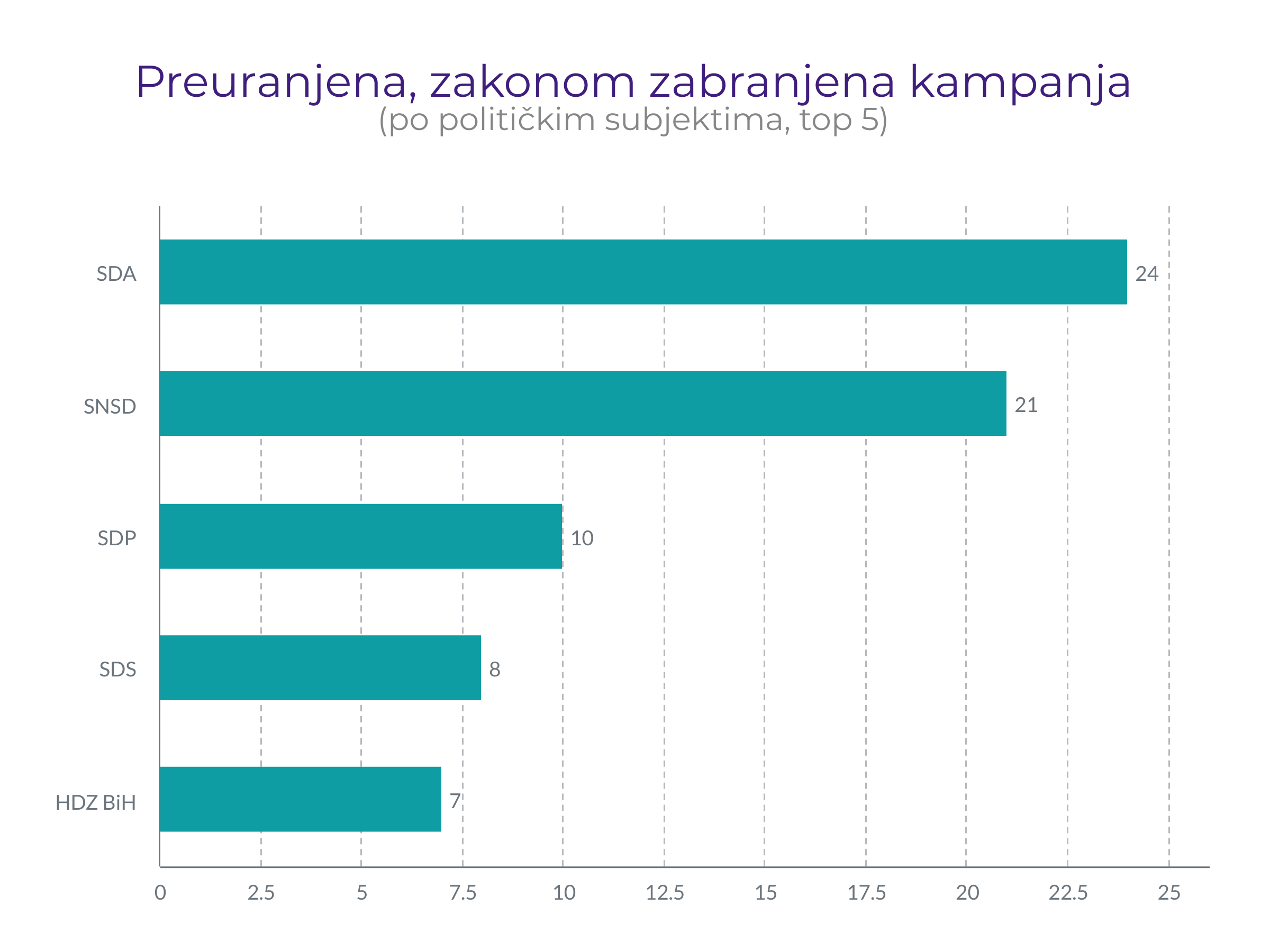 Slučajevi preuranjene kampanje po prekršiocima/političkim subjektima (top 5)Posmatrači Koalicije „Pod lupom“ su izvijestili o aktivnostima političkih subjekata u smislu preuranjene kampanje u devet slučajeva. Kampanju u Mostaru obilježila  je izražena etnička polarizacija i vođenje kampanje na podizanju međuetničkih tenzija, poziva na etničku homogenizaciju pod krinkom tzv. „rasipanja glasova“. Zabilježeni su i slučajevi posjeta visokopozicioniranih domaćih i stranih političara koji bi koristili kapacitet svojih funkcija u promociji samo jednog političkog subjekta. 7.2. Ažurnost Centralnog biračkog spiska (CBS)Registracija birača u BiH je pasivna od 2006. godine, dok za birače koji žele glasati iz ili u inostranstvu još uvijek važi aktivna registracija. Za Lokalne izbore 2020. godine u Centralni birački spisak (CBS) upisano je ukupno 3.283.380 birača/ica, zaključno sa 1.10.2020. godine. Posmatrači Koalicije „Pod lupom“ zabilježili su iskazane sumnje u ažurnost biračkog spiska u 17 općina i gradova u BiH4 . Veće prijave/odjave birača/ica, što podrazumijeva promjenu broja birača/ica veću od 5% u odnosu na ukupan broj registrovanih birača/ica, zabilježene su u sedam općina (Srebrenica, Nevesinje, Trnovo (FBiH), Bratunac, Istočni Drvar, Višegrad i Žepče). Nisu zabilježene prijave većeg broja umrlih lica na biračkim spiskovima, kao što je to bio slučaj u prethodnim izbornim ciklusima, već je uglavnom riječ o incidentnim slučajevima. Za Lokalne izbore 2020. godine u Mostaru u Centralni birački spisak (CBS) upisano je ukupno 100.864 birača/ice, zaključno sa 11.11.2020. godine. Posmatrači Koalicije „Pod lupom“ nisu zabilježili sumnje u ažurnost biračkog spiska niti su zabilježene veće prijave i odjave birača/ica.  7.3. Trgovina mjestima u biračkim odborimaIzborni zakon BiH propisuje da politički subjekti ovjereni za učešće na izborima mogu imati samo po jednog predstavnika u sastavu jednog biračkog odbora. I pored ove jasne odredbe, politički subjekti nerijetko potežu za raznim sredstvima kako bi se domogli većeg broja mjesta u biračkim odborima, trgujući mjestima i/ili plaćajući za ta mjesta onim političkim subjektima koji nemaju interes u određenoj osnovnoj izbornoj jedinici. Posmatrači Koalicije su prijavili navode o 85 slučajeva trgovine mjestima u biračkim odborima u 36 različitih općina. U pitanju su najčešće slučajevi gdje su identifikovani imenovani članovi ili članice biračkih odbora, koji su imenovani od strane jednog političkog subjekta, a koji aktivno promovišu, najčešće na društvenim mrežama, sasvim druge političke subjekte. Ovi slučajevi prijavljeni su CIK-u BiH.  Uvidom u listu ovjerenih političkih subjekata za učešće na predstojećim Lokalnim izborima, evidentan je porast broja političkih subjekata širom BiH koji se prijavljuju za učešće na izborima u osnovnim izbornim jedinicama u kojima nemaju nikakvo djelovanje, općinski odbor, službene prostorije niti se planiraju ozbiljno nadmetati u izbornoj utrci, i gdje se obično prijavljuju za učešće sa samo jednim kandidatom/kinjom, što može upućivati na zaključak da se to radi sa namjerom da se ostvari trgovina mjestima u biračkim odborima. Ovakvi, „fantomski“ politički subjekti koji služe primarno za nezakonito ovladavanje mjestima u biračkim odborima, prema preliminarnim istraživanjima su u većini u odnosu na ukupan broj političkih subjekata. Primjera radi, u Rogatici je ovjereno 15 političkih subjekata koji imaju samo jednog kandidata/kinju na listi; Savez za Stari Grad (Sarajevo), izuzetno lokalno orijentisana stranka, ovjerila je liste sa samo jednim kandidatom/kinjom u devet od 13 općina/gradova u Tuzlanskom kantonu; lokalna hercegovačka stranka Čapljinska neovisna stranka – Čapljina u srcu ima kandidatsku listu sa po jednim kandidatom/kinjom u pet općina/gradova Tuzlanskog kantona; uvidom u liste predloženih članova za biračke odbore u Derventi ispred političkih subjekata koji nemaju aktivno učešće u političkom životu Dervente (Hrvatski blok, Lijevo krilo, Krug, Narodni pokret Banjaluka zove, Zavičajni socijaldemokrati, Otadžbinska stranka, DCRS, Pokret Volim Srpsku) može se zaključiti da su predloženi članovi "bliski" i vladajućim i opozicionim partijama koje učestvuju u izborima u ovoj osnovnoj izbornoj jedinici. Koalicija “Pod lupom” već godinama upozorava na ovu rasprostranjenu nepravilnost koja predstavlja grubo kršenje Izbornog zakona BiH. Iz tog razloga, nužno je izmijeniti Zakon kako bi se ovakve situacije u budućnosti spriječile. 7.4. Zloupotreba ličnih podataka u svrhu registracije birača za glasanje izvan BiHU odnosu na izborne cikluse u posljednjih šest godina, CIK BiH je zaprimila rekordan broj prijava za glasanje putem pošte, odnosno blizu 130.00 zahtjeva. Rok za prijavu birača za glasanje izvan BiH bio je 1. septembar 2020. godine. CIK BiH je prvobitno za glasanje izvan BiH registrovala 101.771 birača/ica, a ovaj broj je naknadno povećan, tako da je  ukupan broj birača za glasanje izvan BiH iznosio 103.081 (nakon usvajanja žalbi i/ili revizije pojedinih prijava). Broj odbijenih zahtjeva za glasanje izvan BiH je, također, bio rekordan. Zahtjevi za glasanje izvan BiH odbijeni su za ukupno 27.960 birača i to po raznim osnovama. Najviše zahtjeva odbijeno je po osnovu više prijava za jedno lice (7.623), više od šest lica prijavljeno na jednoj adresi izvan BiH (4.760), neodgovarajući dokaz o identitetu (3.617), nedostatak dokaza o prebivalištu u BiH (2.700), nedostatak validnog dokaza o identitetu (2.567), više nedostataka (2.021), itd. CIK BiH je na odluke o registrovanju za glasanje putem pošte zaprimila preko 5.000 žalbi građana/ki BiH. Značajan broj upućenih žalbi odnosio se na krađu identiteta građana/ki, tj. zloupotrebe ličnih podataka u svrhu registracije za glasanje putem pošte bez znanja građana/ki. Ova vrsta nepravilnosti predstavlja krivično djelo. Posebno zabrinjavajući bili su podaci o velikom broju prijava za jedno lice, kao i velikom broju prijava za veći broj lica sa iste adrese što može upućivati na pokušaje zloupotrebe glasanja putem pošte, a što predstavlja ne samo izbornu nepravilnosti nego i krivično djelo. CIK BiH je nadležnim organima (SIPA-i i tužilaštvima) proslijedila saznanja o mogućim zloupotrebama na dalje postupanje. U cilju sprečavanja zloupotrebe glasanja putem pošte, CIK BiH je omogućila javnosti uvid u izvod iz CBS-a za ove birače/ice, međutim, po rješenju Agencije za zaštitu ličnih podataka BiH, CIK-u BiH je naloženo uklanjanje izvoda sa zvanične web stranice. Posmatrači Koalicije „Pod lupom“ zabilježili su ukupno 76 različitih slučajeva koji se odnose na zloupotrebe ličnih podataka za glasanje putem pošte u 29 općina i gradova u BiH. Koaliciji „Pod lupom“ direktno je prijavljeno pet različitih slučajeva moguće zloupotrebe ličnih podataka građana/ki za registrovanje za glasanje putem pošte koji se odnose na stotine birača/ica, o čemu je Koalicija obavijestila CIK BiH. Najviše registrovanih birača/ica za glasanje putem pošte dolazi iz susjednih država, Srbije (27.500) i Hrvatske (19.000). Prema broju registrovanih birača za glasanje putem pošte, slijede Njemačka, Austrija, Švicarska i Slovenija kao države sa više od 5.000 registrovanih.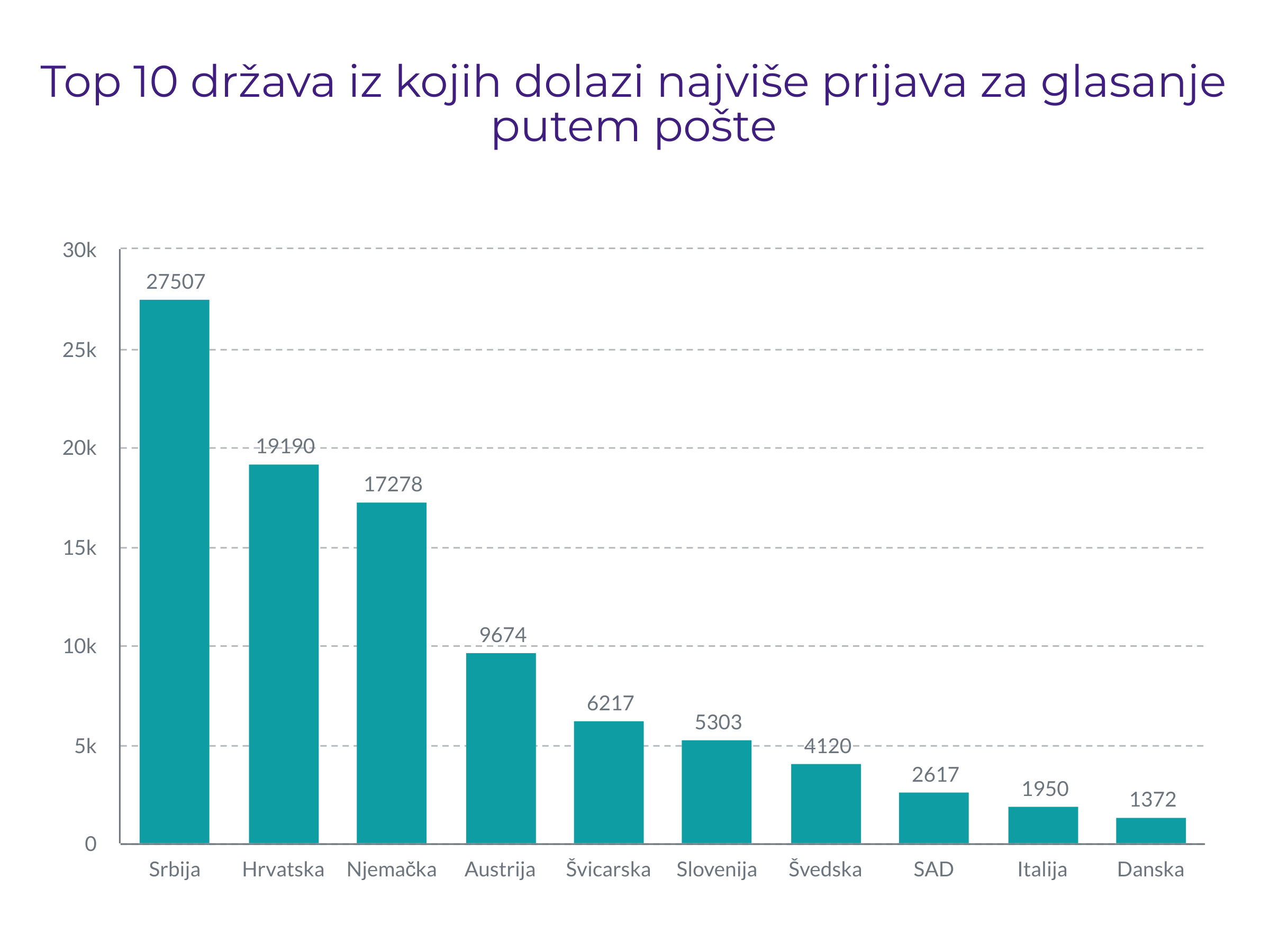 Najveći broj prijava za glasanje putem pošte po državama (top 10)Postoje drastični primjeri broja prijava za glasanje putem pošte po općinama i gradovima u BiH. U Dobretićima, maloj općini u srednjoj Bosni, skoro 37% ukupnog biračkog tijela prijavljeno je za glasanje putem pošte. Uzimajući u obzir tradicionalno nisku izlaznost u ovoj općini (ispod 50%), to u praksi znači da će na izborni dan više osoba glasati putem pošte izvan BiH nego u Dobretićima. Zanimljivo je i da je na Lokalnim izborima 2016. godine kandidat koji je pobijedio na izborima za načelnika imao više glasova putem pošte od birača koji ne žive u BiH, nego od onih koji žive u Dobretićima. Značajan udio glasova putem pošte u ukupnom biračkom tijelu imaju i druge općine u BiH. Rok za prijavu birača za glasanje izvan BiH za grad Mostar bio je 6. oktobar 2020. godine, nakon čega je CIK BiH za glasanje izvan BiH za izbore u Mostaru registrovala ukupno 3.985 birača/ica, što je pet puta više u odnosu na posljednje lokalne izbore održane 2008. godine, a kada se za glasanje putem pošte prijavilo 788 birača/ica. CIK BiH je za ove lokalne izbore odbila ukupno 441 prijavu za glasanje putem pošte. Najveći broj odbijenih prijava odnosi se na dostavljanje neodgovarajućeg dokaza o identitetu (174), nedostavljanje validnog dokaza o identitetu (90), dokaza o prebivalištu u BiH (62), te više nedostataka u prijavi (61). Najveći broj prijavljenih birača/ica za glasanje putem pošte dolazi iz sljedećih država: Njemačka (715), Srbija (627), Norveška (578), Švedska (411), Hrvatska (378), Sjedinjenje Američke Države (226), Crna Gora (202), Švicarska (173), Danska (138) i Kanada (113).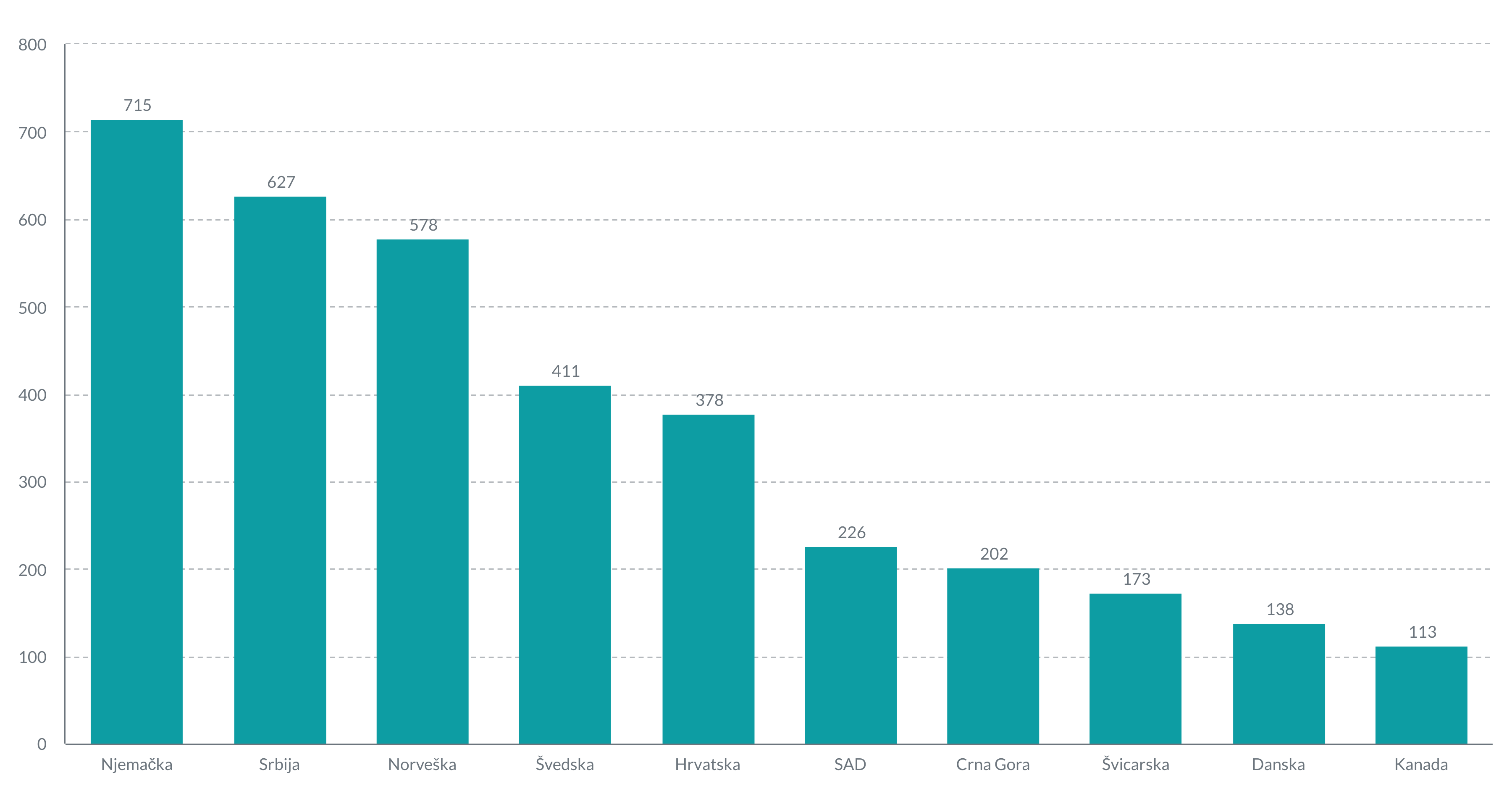 Najveći broj prijava za glasanje putem pošte po državama u gradu Mostaru (top 10)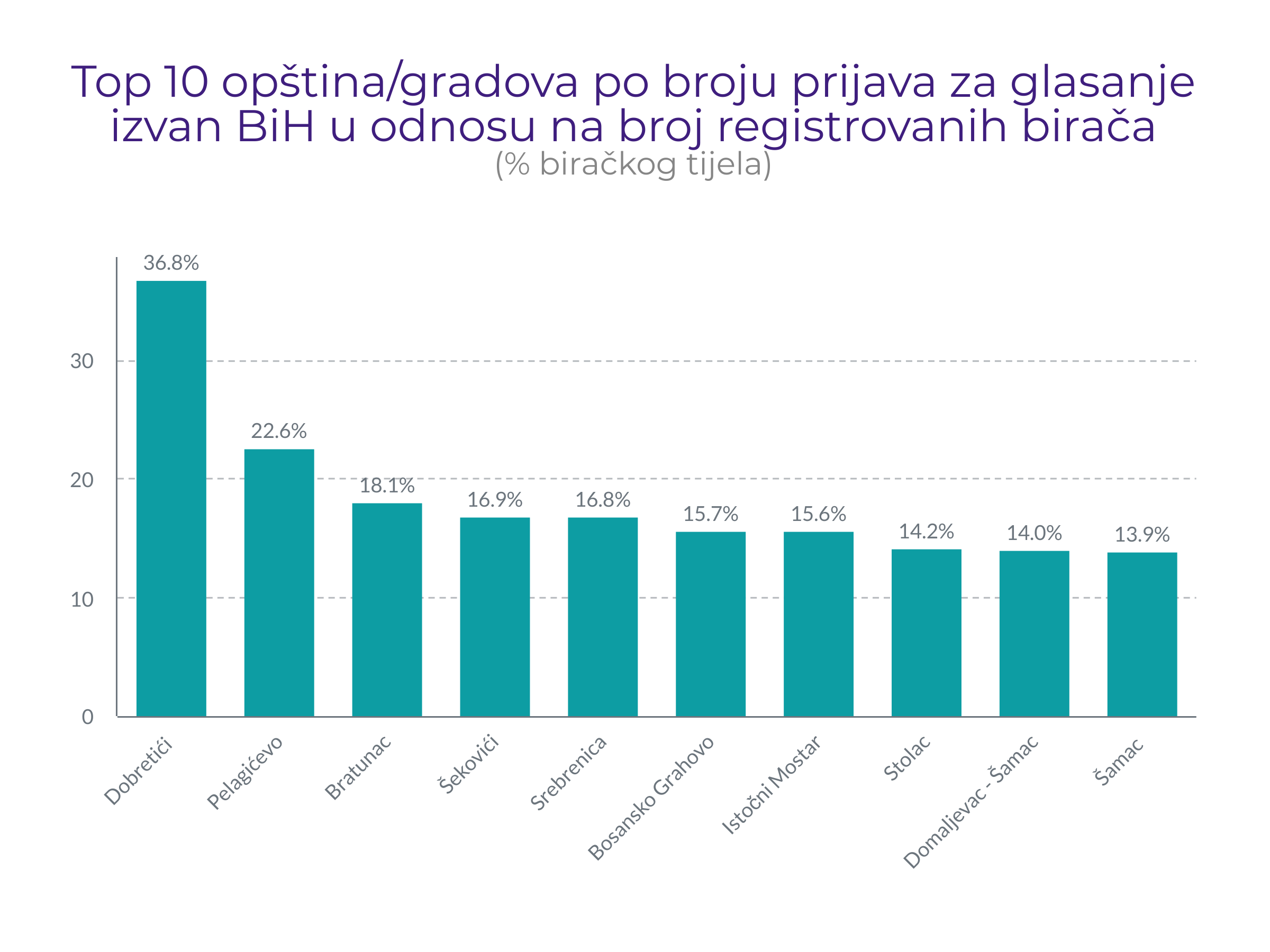 Grafikon 4 – Broj prijava za glasanje putem pošte po općinama i gradovima kao udio u biračkom tijelu (top 10)7.5. Nedozvoljeni pritisci na birače i kupovina glasovaIako nezakoniti, pritisci na birače/ice i kupovina glasova na izborima u BiH već su postali uobičajena praksa. Posmatrači Koalicije izvijestili su o 77 takvih slučajeva u 45 općina/gradova. Navedeni slučajevi odnose se na navode o nuđenju novca u zamjenu za glas, pritiske na zaposlene u javnim preduzećima, podjelu paketa građanima/kama i slično. Zabilježeni su navodi o vršenju pritisaka na direktore javnih preduzeća u Zvorniku da “moraju prikupiti određen broj glasova”, u Rudom da će pojedini ostati bez posla kada “oni” dođu na vlast, glasine u Lukavcu o kupovini glasova za 50 KM, vršenje pritisaka u općinskoj administraciji i javnim preduzećima u Sapni za podršku načelniku na izborima, prijava u Bijeljini da jedna od inspekcija obećava rad bez inspekcijskog nadzora ukoliko se podrži određeni kandidat, itd.  Glasine o kupovini glasova zabilježene su u više općina/gradova gdje se ti iznosi kreću u rasponu od 50 do 150 KM. Zabrinjavaju napomene dugoročnih posmatrača o tome da su takvi razgovori i dogovori općeprihvaćeni i da građani/ke ne zaziru od prodaje glasova. Društvene mreže i u ovoj nepravilnosti imaju ulogu na način da se iste koriste za nuđenje novca u zamjenu za glas (npr. Brčko distrikt BiH), o čemu je poslana prijava CIK-u BiH.    7.6. Zloupotreba javnih resursa i javnih funkcija u svrhe kampanjeZloupotreba javnih resursa i/ili javnih funkcija u svrhu kampanje odnosi se na zloupotrebe u potrošnji javnog budžetskog novca i drugog javnog novca u vlasništvu građana/ki BiH, te zloupotrebe javnih kompanija i javnih funkcija od strane političkih subjekata ili pojedinaca koji su kandidati/kinje na izborima. Gotovo uvijek, zloupotrebe javnih resursa dešavaju se od strane onih koji u izbornu utrku za različite nivoe ulaze sa pozicije vlasti. Posmatrači Koalicije „Pod lupom“ izvijestili su o 163 slučaja zloupotrebe javnih resursa u 57 općina/gradova. Prijavljeni slučajevi odnose se u najvećem broju na intenziviranje radova na lokalnoj infrastrukturi, te učestale i intenzivirane posjete funkcionera sa viših nivoa vlasti koji se u pravilu sastaju ili posjećuju one općine/gradove na čijem su čelu njihove stranačke kolege/ice. Analiza pristiglih prijava pokazuje da se najveći broj slučajeva zloupotrebe javnih resursa odnosi na političke subjekte SNSD (45), SDA (30), SDS (11), HDZ BIH (10), DNS (5), SDP (5), te niz drugih političkih subjekata. Između ostalih, zabilježen je slučaj gdje aktuelna načelnica općine Drvar dijeli učenicima po 100 KM; netransparentno dijeljenje preko 600.000 KM podsticaja poljoprivredi u Bijeljini, što dalje istražuje Okružno javno tužilaštvo Bijeljina; prvi put uvođenje novčane podrške brucošima sa prebivalištem u Ljubuškom u iznosu od 500 KM i povećanje ranije novčane podrške za studente viših godina; intenzivirani infrastrukturni radovi u velikom broju općina/gradova i slično.   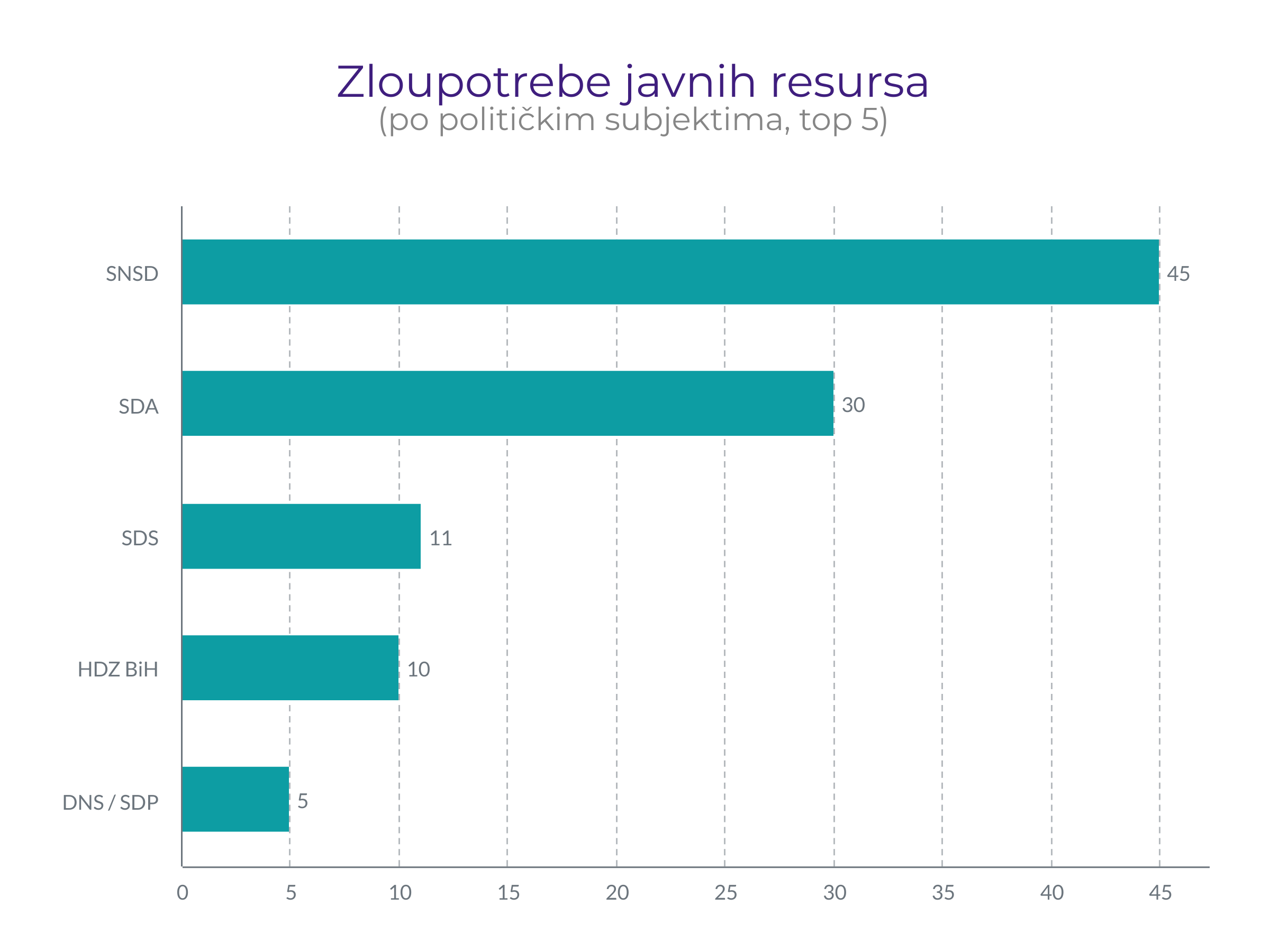 Slučajevi zloupotrebe javnih resursa po prekršiocima/političkim subjektima (top 5)Rad državnih službenika i drugih zaposlenika u javnoj upravi ili javnim preduzećima u svrhu kampanje bilo kojeg političkog subjekta može se smatrati zloupotrebom javnih resursa, a posmatrači Koalicije zabilježili su 201 takav slučaj u 48 općini/gradu u BiH. Posmatrači Koalicije u Mostaru  izvijestili su o pet slučajeva zloupotrebe javnih resursa. Riječ je o intenziviranju radova na lokalnoj infrastrukturi, te učestale i intenzivirane posjete funkcionera sa viših nivoa vlasti, koji se u pravilu sastaju ili posjećuju lokalne predstavnike vlastitih političkih stranaka. Pristigle prijave odnose se na političke subjekte SDA i SNSD, odnosno listu „Ostajte ovdje – zajedno za naš Mostar“. U okviru predizbornih aktivnosti zabilježen je i slučaj darivanja djece u dva navrata  od strane dužnosnika SNSD-a prilikom ovih aktivnosti, što je i javno objavljeno, a što može predstavljati zloupotrebu djece u političke svrhe.  7.7. Ostale nepravilnostiNeprimjeren govor, sadržaj ili govor koji može podstaći vjersku, nacionalnu ili netrepeljivost po drugom osnovu, najčešće pripadnosti političkoj opciji, zabilježen je u 53 slučaja u 26 općina/gradova. Većina slučajeva odnosi se upravo na posljednje, izrazito neprimjeren govor ili netrepeljivost po osnovu političke pripadnosti gdje se posebno na društvenim mrežama, ne samo da vode zaoštrene polemike, nego i pokreću Facebook stranice koje služe isključivo za „prozivanje“ i „blaćenje“ političkih protivnika. U Bijeljini je zabilježen incident razbijanja prozora na tamošnjoj džamiji, a što je oštro osuđeno od strane predstavnika vlasti u tom gradu. Slučaj koji je privukao veliku pažnju javnosti u periodu prije zvaničnog početka kampanje je spot kojeg je emitovao politički subjekt „Ujedinjena Srpska“, a u kojem se na stereotipan i uvredljiv način prikazuju pripadnici konstitutivnih naroda i manjina u BiH. CIK BiH je ocijenila ovaj spot kao dio izborne kampanje navedenog političkog subjekta, da sadržaj spota „može prenijeti nedvosmislen i neposredan rizik od poticanja na mržnju, izazivanje straha i netoleranciju”, te donijela odluku kojom se ovom političkom subjektu poništava ovjera za kandidovanje na izborima, a odgovorno lice kaznila sa maksimalnom predviđenom kaznom od 10.000 KM. Na ovu odluku CIK-a BiH pomenuti politički subjekt uputio je žalbu Apelacionom odjeljenju Suda BiH koji je odluku poništio i omogućio političkom subjektu učešće na izborima. Ovaj slučaj je dodatno potvrdio da je Zakonom potrebno preciznije definisati pravila ponašanja političkih subjekata u periodu prije zvaničnog početka izborne kampanje, te shodno tome predvidjeti i adekvatne sankcije.  Koalicija „Pod lupom zabilježila je 100 različitih prijava za nepravilnosti koje ne spadaju u gore pobrojane.  Većina nepravilnosti iz ove kategorije, njih preko 80%, odnosi se na plakatiranje i isticanje političkog promotivnog materijala u vrijeme kampanje na nedozvoljenim lokacijama, tzv. „ratove“ plakatima i slično. Također, Koalicija je zabilježila određeni broj skupova političkih subjekata koji su se održali protivno preporukama za sprečavanje širenja virusa COVID-19, a gdje je izostala reakcija reakcija nadležnih organa. Koalicija "Pod lupom" zaprimila je niz prijava građana/ki o nepravilnostima u izbornom procesu, kao i upita o zaštiti izbornog prava, uglavnom u vezi glasanja putem pošte i ostvarivanja biračkog prava u uslovima epidemije. Građani/ke su uglavnom prijavljivali individualne slučajeve zloupotrebe ličnih podataka za glasanje putem pošte, individualne slučajeve po njihovom mišljenju neosnovanog odbijanja prijave za glasanje putem pošte te individualne prijave o nepristiglim glasačkim listićima za glasanje putem pošte. Od ostalih prijavljenih nepravilnosti izdvajamo prijave građana/ki o trgovini mjestima u biračkim odborima, navode o kupovini glasova te oglašavanju političkih subjekata na nedozvoljenim lokacijama.Analiziranjem kandidatskih listi i za izbore u Mostaru ponavlja se situacija sa većim brojem političkih subjekata koji su se ovjerili za učešće na izborima, a u izbornoj utrci nastupaju sa po jednim kandidatom/kinjom, što može upućivati na sumnje da je riječ o trgovini mjestima u biračkim odborima. Konkretno, riječ je o 16 različitih političkih subjekata koji su istakli samo po jednog kandidata/kinju i samo na nivou Gradske izborne jedinice, iako su uglavnom svi ovjereni za učešće i u izbornim područjima. 8. IZBORNI DAN Koalicija „Pod lupom“ je ocijenila da je izborni dan 15. novembra na najvećem broju biračkih mjesta protekao u skladu sa Izbornim zakonom BiH i provedbenim aktima, uz nepravilnosti koje se, uglavnom, već tradicionalno ponavljaju iz izbornog ciklusa u izborni ciklus. 8.1. Otvaranje biračkih mjestaIzborni zakon BiH propisuje da se biračka mjesta otvaraju u 7:00 sati te da ostaju neprekidno otvorena za glasanje 12 sati. Ukoliko dolazi do prekida glasanja, o produžavanju glasanja odlučuje ili birački odbor ili lokalna izborna komisija, u zavisnosti od dužine trajanja prekida. Ukupno 84 % posmatranih biračkih mjesta otvoreno je u 7:00 h, preostala biračka mjesta sa kašnjenjem do sat vremena, a svega tri biračka mjesta otvorena su sa kašnjenjem od preko sat vremena.Za 98 % posmatrača omogućen je nesmetan pristup biračkim mjestima na koje su bili raspoređeni. Problem u pristupu biračkim mjestima posmatrači su imali na 46 biračkih mjesta, od čega većina u Doboju, te određenom broju biračkih mjesta u Banjoj Luci. U 87 % slučajeva svi članovi biračkog odbora su bili prisutni na biračkim mjestima u 06:00 h.Na 96 % biračkih mjesta uočeno je da su biračka mjesta uređena prema instrukcijama CIK-a BiH o postupanju organa za provođenje izbora na izborni dan u uslovima epidemije COVID-19. Na svakom trećem biračkom mjestu u zemlji nije izvješena lista članova biračkog odbora na kojem se vidi naziv političkog subjekta za svakog člana BO, a što je obaveza. Na 6 % biračkih mjesta je nedostajalo nešto od izbornog materijala, dok na 2 % biračkih mjesta glasački listići nisu ručno brojani. Na 99 % biračkih mjesta glasačka kutija je pokazana prazna prije otvaranja biračkih mjesta. Na svim biračkim mjestima je osigurana tajnost glasanja, odnosno glasačke kabine su postavljene na način da niko ne može vidjeti za koga je birač glasao. Tajnost glasanja je bila ugrožena na svega dva biračka mjesta (Prijedor i Bratunac), gdje je nepravilnost ispravljena nakon prijave posmatrača Koalicije „Pod lupom“. Posmatračima Koalicije u Mostaru je omogućen nesmetan pristup biračkim mjestima. Na 17,8 % biračkih mjesta svi članovi biračkog odbora nisu ispoštovali obavezu da budu prisutni na biračkom mjestu u 06:00 h. Posmatrači su zabilježili da 4,1 % biračkih mjesta nije uređeno prema instrukcijama CIK-a BiH o postupanju organa za provođenje izbora na izborni dan u uslovima epidemije COVID-19.Na skoro polovini biračkih mjesta nije istaknuta  lista članova biračkog odbora na kojoj se može vidjeti kojem političkom subjektu pripadaju članovi biračkog odbora. Ručno brojanje glasačkih listića prije otvaranja biračkog mjesta nije izvršeno na tri biračka mjesta. Na svim biračkim mjestima, izuzev jednog, glasačka kutija je pokazana prazna prije otvaranja biračkih mjesta.Tajnost glasanja bila je osigurana na svim biračkim mjestima. Postotak biračkih mjesta otvorenih tačno u 7:00 h je 76, 8 %, dok su preostala biračka mjesta otvorena sa kašnjenjem do sat vremena.8.2. Proces glasanjaU procesu glasanja posmatrači Koalicije su izvijestili o sljedećim nepravilnostima: nepravilnosti pri procesu glasanja (jednoj osobi se izdaje više glasačkih listića, jedna osoba glasa više puta ili jedna osoba glasa u ime druge osobe koja se nije pojavila na biračkom mjestu) su zabilježene na 36 biračkih mjesta. Fotografisanje glasačkih listića je zabilježeno na biračkim mjestima u Novom Gradu Sarajevo, Novom Sarajevu, Brčko distriktu, Ilidži i Sanskom Mostu.Bugarski voz, odnosno dolazak birača na biračko mjesto sa popunjenim glasačkim listićima i odlazak sa setom praznih glasačkih listića, je zabilježen na šest biračkih mjesta u Prijedoru, Varešu, Gornjem Vakufu-Uskoplju, Novom Sarajevu, Starom Gradu Sarajevo i Brčko distriktu BiH. Na 76 biračkih mjesta je zabilježeno otvoreno nagovaranje na glasanje za određenog političkog subjekta ili vršenja pristisaka na birače.Najmanje jedan slučaj glasanja bez važećih identifikacijskih dokumenata desio se na 2,9 % biračkih mjesta, a na jednom biračkom mjestu u Odžaku se dogodilo čak više od deset ovakvih slučajeva.Na 48 % biračkih mjesta zabilježeno je vraćanje birača jer nisu bilu na Izvodu iz Centralnog biračkog spiska u rasponu od jednog do deset slučajeva, a na 27 biračkih mjesta u više od deset slučajeva.Posmatrači Koalicije „Pod lupom“ su zabilježili porodično  glasanje na skoro dvije trećine biračkih mjesta gdje je uočeno do deset slučajeva ove vrste nepravilnosti. Više od deset slučajeva porodičnog glasanje je zabilježeno na 28 biračkih mjesta. Na 26,5 % biračkih mjesta zabilježeni su slučajevi gdje jedna osoba pomaže većem broju birača da glasaju u kabini, a na četiri biračka mjesta u Bijeljini, Srebreniku, Stocu i Živinicama više od deset ovakvih slučajeva.Na 15 biračkih mjesta je zabilježeno duže zadržavanje neovlaštenih osoba. U 3,2 % slučajeva tokom glasanja se nisu primjenjivale i poštovale preporučene mjere za sprečavanje širenja COVID-19. Na 24 biračka mjesta u državi posmatračima nije bilo omogućeno da nesmetano prate proces glasanja, a na 156 biračkih mjesta zabilježene su primjedbe ili prigovori od strane stranačkih posmatrača izbora.U Živinicima, dva posmatrača su imala naročito neugodna istkustva sa izbornom administracijom, uključujući članove biračkih odbora ali i predstavnike Gradske izborne komisije Živinice. U Čeliću su zabilježeni slučajevi lažnog predstavljanja osoba kao posmatrača Koalicije „Pod lupom“.Izborni dan u Mostaru protekao je uglavnom mirno uz manji broj evidentiranih izbornih nepravilnosti koje se ponavljaju na svakim izborima.Nepravilnosti pri procesu glasanja gdje se jednoj osobi izdaje više glasačkih listića ili jedna osoba glasa više puta nisu zabilježene ni na jednom biračkom mjestu, kao niti slučajevi tzv. „bugarskog voza“.Na osam biračkih mjesta primijećen je od jedan do deset slučajeva glasanja bez važećih identifikacijskih dokumenata. Vraćanje birača sa biračkog mjesta jer nisu bilu na Izvodu iz CBS-a je zabilježeno na više od 60 % biračkih mjesta (do deset takvih slučajeva). Na jednom biračkom  mjestu je zabilježeno više od deset takvih slučajeva. Posmatrači Koalicije „Pod lupom“ su zabilježili tzv. „porodično“ glasanje na dvije trećine biračkih mjesta (do deset slučajeva ove vrste nepravilnosti), a na jednom biračkom mjestu je zabilježeno više od deset ovakvih slučajeva. Na više od 40 % biračkih mjesta jedna osoba je pružala pomoć većem broju birača da glasaju u kabini, a na dva biračka mjesta je zabilježeno više od deset ovakvih slučajeva. Na jednom biračkom mjestu je zabilježeno duže zadržavanje neovlaštenih osoba. U 6,8 % slučajeva tokom glasanja se nisu primjenjivale i poštovale preporučene mjere za sprečavanje širenja COVID-19. Posmatračima Koalicije „Pod lupom“ nije bilo omogućeno nesmetano praćenje izbornog procesa na tri biračka mjesta, a na 13 biračkih mjesta zabilježeni su prigovori od strane posmatrača u toku glasanja.8.3. Zatvaranje biračkih mjestaZatvaranje biračkih mjesta uglavnom je izvršeno u skladu sa propisima. 98, 9 % biračkih mjesta je zatvoreno do 19:15 h, a preostalih 0, 8 % je zatvoreno sa kašnjenjem do sat vremena. Na 2, 3 % biračkih mjesta građanima koji su se zatekli ispred biračkih mjesta u 19:00 sati nije omogućeno glasanje, iako bi prema propisima moralo biti. Na skoro svim biračkim mjestima zatvaranju su prisustvovali svi članovi biračkih odbora.Zatvaranje biračkih mjesta u Mostaru uglavnom je izvršeno u skladu sa propisima. Sva biračka mjesta su zatvorena do 19:15 h, izuzev jednog koje je zatvoreno sa kašnjenjem većim od 15 minuta. Na 1, 4% biračkih mjesta koja nisu zatvorena na vrijeme, građanima koji su se zatekli ispred biračkih mjesta u 19:00 h nije omogućeno glasanje. Na skoro svim biračkim mjestima, zatvaranju su prisustvovali svi članovi biračkih odbora, a izuzetak su dva biračka mjesta.8.4. Brojanje glasovaUtvrđivanje izbornih rezultata na biračkim mjestima uglavnom je proteklo u skladu sa zakonom i propisima. Prilikom otvaranja glasačke kutije na 24 biračka mjesta je na stolu za brojanje bilo hemijskih olovaka, što otvara prostor sumnjama u mogućnost intervencija na glasačkim listićima. Na osam biračkih mjesta proglašavanje nevažećih glasačkih listića za izbor (grado)načelnika/ice nije obavljeno u skladu sa propisima CIK-a/SIP-a. Prilikom brojanja glasova na glasačkim listićima za izbor (grado)načelnika/ice zabilježen je jedan slučaj dopisivanja glasova u Gradiški od strane posmatrača političkog subjekta. Na 16 biračkih mjesta uloženi su prigovori posmatrača na utvrđivanje rezultata za izbor (grado)načelnika/ice. Ozbiljnije nepravilnosti koje bi mogle utjecati na rezultate izbora za izbor (grado)načelnika/ice zabilježene su na dva biračka mjesta (0078B045 u Novom Gradu i 003A076 u Bihaću).Na dva biračka mjesta proglašavanje nevažećih glasačkih listića za izbor za gradsku skupštinu/gradsko vijeće/skupštinu opštine/općinsko vijeće nije obavljeno u skladu sa propisima CIK-a/SIP-a. Prilikom brojanja glasova na glasačkim listićima za izbor za gradsku skupštinu/gradsko vijeće/skupštinu opštine/općinsko vijeće, zabilježen je jedan slučaj dopisivanja glasova u Kalesiji od strane člana biračkog odbora. Na 17 biračkih mjesta su uloženi prigovori posmatrača na utvrđivanje rezultata za izbor za gradsku skupštinu/gradsko vijeće/skupštinu opštine/općinsko vijeće. Ozbiljnije nepravilnosti koje bi mogle utjecati na rezultate izbora za izbor za gradsku skupštinu/gradsko vijeće/skupštinu opštine/općinsko vijeće zabilježene su na dva biračka mjesta (080A011B u Kalesiji i 082A005A u Sapni).Koalicija „Pod lupom“ je za Lokalne izbore 2020. godine zabilježilia veliki broj neslaganja u „testu tačnosti“ za izbor za tijela lokalne samouprave. Neophodno je istaknuti da se značajan broj ovih neslaganja dogodio zbog situacije izazvane virusom COVID-19, odnosno formiranja mobilnih timova za glasanje birača/ica koji su ili zaraženi ili u izolaciji, a koji su listiće za te birače/ice uzimali sa redovnih biračkih mjesta tokom izbornog dana.  Na pet biračkih mjesta primijećeni su problemi s pakovanjem izbornog materijala. Ulazak na biračko mjesto nakon njegovog zatvaranja je zabilježen na 40 biračkih mjesta. Na 13 biračkih mjesta Obrazac brojnog stanja i Obrasce za zbirnim rezultatima nisu potpisali svi članovi biračkog odbora. Na 20 % biračkih mjesta žuta kopija Obrasca sa zbirnim rezultatima ili nije izvješena ili je izvješena, ali nečitka. Utvrđivanje izbornih rezultata na biračkim mjestima u Mostaru uglavnom je proteklo u skladu sa zakonom i propisima. Prilikom otvaranja glasačke kutije na tri biračka mjesta je na stolu za brojanje bilo hemijskih olovaka, što nije dozvoljeno. Na tri biračka mjesta proglašavanje nevažećih glasačkih listića za Gradsko vijeće nije obavljeno u skladu sa propisima. Prilikom brojanja glasova na glasačkim listićima za izbor za Gradsko vijeće zabilježen je jedan slučaj dopisivanja glasova. Na devet biračkih mjesta uloženi su prigovori posmatrača na utvrđivanje rezultata za izbor za Gradsko vijeće. Neslaganja u testu tačnosti za izbore u Gradsko vijeće – Gradska izborna jedinica Mostar, zabilježena su na dva biračka mjesta, a neslaganja u testu tačnosti za izbore u Gradsko vijeće – Izborna jedinica gradskog područja Mostar zabilježena su na jednom biračkom mjestu.Na četiri biračka mjesta primijećeni su problemi s pakovanjem izbornog materijala. Ulazak neovlaštenih lica na biračko mjesto nakon njegovog zatvaranja je zabilježen na deset biračkih mjesta. Na pet biračkih mjesta Obrazac brojnog stanja i Obrasce za zbirnim rezultatima nisu potpisali svi članovi biračkog odbora. Na trećini biračkih mjesta žuta kopija Obrasca sa zbirnim rezultatima ili nije izvješena ili je izvješena, ali nečitka. Naknadno,  pojavili su se problemi  u utvrđivanju rezultata izbora u Mostaru u toku izborne noći i danima poslije. Prije svega, misli se na pokušaj zloupotrebe preko 3.000 preferencijalnih glasova na 15 BM što je utvrđeno ponovnim brojanjima, a za što su izostale sankcije. Također, moramo naglasiti da ovaj proces nije bio pod kontrolom posmatrača jer se radilo o nepravilnostima koje su se desile u toku transporta izbornog materijala po okončanju procesa na BM (falsifikacija obrazaca sa zbirnim rezultatima) ili pri unosu rezultata u JIIS od strane operatera u prostorijama GIK-a. 8.5. Posmatranje rada lokalne izborne administracije na izborni danKada govorimo o izbornom danu i radu lokalnih izbornih komisija, posmatrači Koalicije su pratili i rad lokalnih izbornih komisija (LIK), odnosne procedure prijema izbornog materijala te unosa rezultata sa biračkih mjesta. U 98 % slučajeva posmatračima je omogućen nesmetan pristup u prostorije LIK-a. U 8 % slučajeva zabilježeno je stvaranje velikih gužvi pri primopredaji glasačkog materijala. U 93 % slučajeva u prostorijama LIK-a su se primjenjivale i poštovale preporučene mjere za sprečavanje širenja COVID-19.U 29 % slučajeva primijećeni su slučajevi pogrešno pakovanog materijala od strane biračkih odbora. U 6 % slučajeva primijećena su oštećenja koja upućuju da je neko otvarao glasački materijal (nema pečata na vreći, labavi pečati ili pečati koji se razlikuju od standardnih koji su na svim ostalim vrećama). Drastičan primjer zabilježen je u općini Novi Grad (RS) gdje je čak 29 vreća doneseno otvoreno. Zabilježeno je da su predstavnici LIK-a otvarali vreće sa ciljem otklanjanja grešaka u obrascima ili pakovanju materijala u 44 % slučajeva. Najčešće greške i/ili problemi koji se javljaju pri primopredaji biračkog materijala sa biračkih mjesta su nezapečaćene vreće ili pogrešno pakovanje (u 31 LIK) i pogrešno ispunjeni obrasci (u 28 od 142 LIK).Ponovno brojanje je zabilježeno u 19 LIK-ova, gdje je u osam ponovno brojanje vršio birački odbor sa tog biračkog mjesta, a u 11 slučajeva formiran je poseban tim za ponovno brojanje. U 15 LIK-ova zabilježeno je ulaganje prigovora na rad LIK-a, dok u dvije komisije nije bilo moguće nesmetano pratiti proces unosa rezultata u JIIS.8.6. Izlaznost Na Lokalnim izborima održanim 15. novembra u BiH pravo glasa iskoristilo je 50% biračkog tijela ili 1.557.653 birača/ica, što predstavlja najnižu izlaznost na svim lokalnim izborima osim onim održanim 2004. godine kada je izlaznost bila 46,8%. Na lokalne izbore u Gradu Mostaru 20. decembra izašlo je 55% birača/ica.   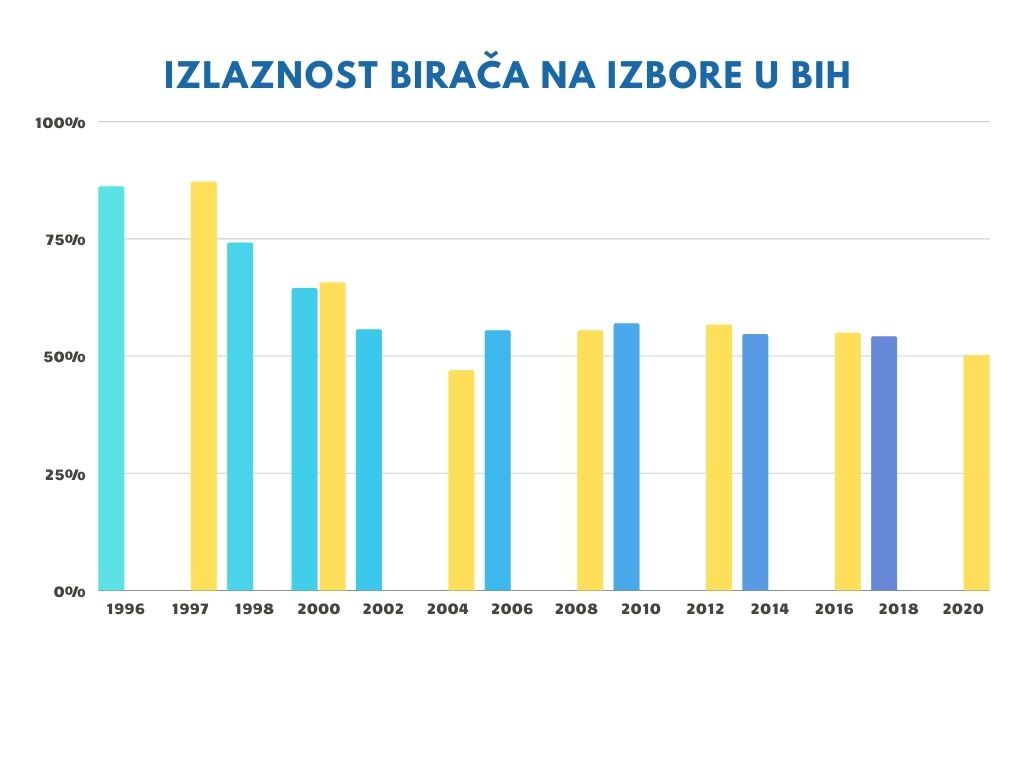 Koalicija „Pod lupom“ je također pratila izlaznosti na izborima. Prema podacima Koalicije „Pod lupom“, zabilježena izlaznost na Lokalnim izborima 2020. godine je 51 % (sa marginom statističke greške od +/- 1,35 % na intervalu tačnosti od 95 %). Zabilježena izlaznost na Lokalnim izborima 2020. godine u Gradu Mostaru je 54,7 % (sa marginom statističke greške od +/- 1,18 % na intervalu tačnosti od 95 %). U odnosu na izbore održane 15. 11. 2020. godine, izlaznost birača u Mostaru bila je veća za 3,7 %.9. NEPRAVILNOSTI NA IZBORNI DAN 9.1. Izvještaji posmatrača izbornog dana Koaliciji „Pod lupom“ prijavljeno je oko 200 „kritičnih situacija“ sa biračkih mjesta. „Kritične situacije“ u ovom smislu predstavljaju kršenja izbornih pravila, manjeg ili većeg stepena ozbiljnosti, o kojima izvještavaju posmatrači Koalicije i na koje se reaguje u realnom vremenu prema izbornoj administraciji. 75 % prijavljenih „kritičnih situacija“ riješeno je u toku izbornog dana u saradnji sa lokalnim izbornim komisijama i CIK-om BiH, čime je spriječen nastavak potencijalnih nepravilnosti na biračkim mjestima. Najviše prijavljenih kritičnih situacija odnosi se na zabranu posmatranja (59), nepravilnosti pri glasanju (45) i nedostatak izbornog materijala (18). Posmatrači Koalicije „Pod lupom“ na izborni dan, 15. novembra, unijeli su 39 primjedbi u zapisnike o radu biračkih odbora. 9.2. Prijave građana Koalicija „Pod lupom“ zaprimila je oko 100 prijava građana o izbornim nepravilnostima na izborni dan. Najveći broj prijava odnosio se na nemogućnost ostvarivanja biračkog prava birača/ica koji su pozitivni na COVID-19 ili se nalaze u izolaciji, prijave građana koji su pronašli da su registrovani za glasanje putem pošte bez njihovog znanja, prijave o promotivnom materijalu u blizini biračkog mjesta, prijave o kršenju izborne šutnje, prijave o kupovini glasova ili pritiscima na birače. U Istočnom Novom Sarajevu je prijavljeno da je prilikom izlaska na glasanje birač utvrdio da se neko već potpisao na mjesto kraj njegovog imena u izvodu iz CBS-a.Na izborima u Mostaru 20. decembra Koaliciji „Pod lupom“ su putem besplatnog telefona ili online prijave, prijavljene 23 izborne nepravilnosti. Od tog broja, 7 slučajeva se odnosilo na tvrdnje da na adresu birača nije došao Covid-19 mobilni tim iako su birači/ce tvrdili da su uredno registrovani za ovaj vid glasanja. Prijavljen je i jedan isti slučaj koji se odnosi na glasanja putem redovnog mobilnog tima.  Koaliciji „Pod lupom“ je prijavljen i jedan slučaj u kojem su birači sa prebivalištem na istoj adresi glasali u različitim izbornim područjima.Putem online alata za prijavu nepravilnosti zaprimljena je nekolicina prijava koje se odnose na provjeravanje lokacije biračkog mjesta putem web stranice CIK-a BiH i nošenje političkih obilježja prilikom glasanja.  Uz to, prijavljeno je nekoliko slučajeva umrlih osoba na biračkom spisku.10. POSTIZBORNI PERIOD 10.1. Utvrđivanje rezultata izbora Utvrđivanje rezultata izbora u nadležnosti je CIK-a BiH. CIK utvrđuje rezultate neposrednih i posrednih izbora istekom roka za podnošenje prigovora i žalbi, kako je propisano Zakonom, i nakon pravosnažnosti odluka. Izborni zakon deﬁniše rokove za utvrđivanje izbornih rezultata, dok se propisima CIK-a određuje redoslijed utvrđivanja, obavještavanje javnosti, te način objavljivanja. CIK BiH je dužna potvrditi konačne rezultate izbora u roku od 30 dana od dana održavanja. Rezultati Lokalnih izbora 2020. godine potvrđeni su i objavljeni 15. decembra 2020. god., što znači da je ispoštovan Zakonom predviđeni rok. Rezultati lokalnih izbora u Mostaru su također potvrđeni i objavljeni u Zakonom predviđenom roku, 15. januara 2021. godine. Odlukom o potvrđivanju i objavljivanju rezultata Lokalnih izbora 2020. bile su obuhvaćene sve osnovne izborne jedinice izuzev Doboja i Srebrenice. U navedenim izbornim jedinicama utvrđen je niz nepravilnosti u izbornom procesu što je u konačnici rezultiralo odlukom CIK-a BiH da se izbori u ovim osnovnim jedinicama djelomično ponište. Tako je CIK BiH 2. februara 2021. godine donijela odluke o održavanju ponovnih izbora za gradonačelnika Grada Doboj i Skupštinu Grada Doboj na 89 biračkih mjesta i načelnika Opštine Srebrenica i Skupštinu opštine Srebrenica na 28 biračkih mjesta. Ponovljeni izbori su zakazani za nedelju, 21. februara 2021. 10.2. Zaštita izbornog prava – primjedbe i prigovoriPravni okvir Zaštitu izbornog prava osiguravaju izborne komisije, odnosno lokalne izborne komisije i CIK te Apelacioni odjel Suda BiH. Propisi koji se odnose na sistem prigovora i zahtjeva utvrđeni su u Izbornom zakonu, Zakonu o upravnom postupku BiH te Uputstvu CIK-a. Izborne komisije štite izborna prava po službenoj dužnosti, na osnovu saznanja ili na osnovu prigovora koje upute ovlaštena lica. Prema odredbi Izbornog zakona, ta ovlaštena lica su birač i politički subjekt. Birač, prema tumačenju CIK-a, može uložiti prigovor samo onda kada je ugroženo njegovo lično izborno pravo što, prema mišljenju Koalicije, predstavlja dosta restriktivno tumačenje jer onemogućava zvanično ulaganje prigovora građanima, pa i udruženjima i drugim zainteresovanim stranama u izbornom procesu onda kada je njihovo izborno pravo posredno ugroženo. Također, kada su u pitanju politički subjekti, prigovore mogu ulagati politički subjekti, ali ne i kandidati tih subjekata pojedinačno bez podrške svog političkog subjekta. Koalicija je stava da bi se krug lica koji imaju pravo uloži prigovor na izborni proces trebao proširiti.  Prijavljene izborne nepravilnosti nadležnim organimaNepravilnosti koje su zabilježili posmatrači Koalicije „Pod lupom“, a koje se odnose na preuranjenu izbornu kampanju na društvenim mrežama (Facebook) i oglašavanje političkih subjekata na mjestima predviđenim za plaćeno oglašavanje u vremenu kada je to zabranjeno, trgovinu mjestima u biračkim odborima, manipulacije izbornim procesom ovjerom za učešće od strane tzv. fantomskih političkih subjekata, kupovinu glasova i zloupotrebu ličnih podataka u vezi sa glasanjem putem pošte, prijavljene su CIK-u BiH. Zaprimljeni navodi o zloupotrebi ličnih podataka prijavljeni su i Tužilaštvu BiH. CIK-u BiH dostavljeno je blizu 40 prijava o kršenjima Izbornog zakona BiH i to 26 različitih slučajeva preuranjene, plaćene izborne kampanje prije zvaničnog početka iste; navodi o zloupotrebi ličnih podataka za glasanje putem pošte u pet različitih osnovnih izbornih jedinica; pokušaj kupovine glasa u Brčko distirktu BiH; te trgovina mjestima u biračkim odborima u pet različitih izbornih jedinica sa dokazima o tome da su članovi i/ili aktivisti jednog političkog subjekta u biračkom odboru fiktivno ispred nekog drugog političkog subjekta.Posmatrači Koalicije „Pod lupom“ na izborni dan, 15. novembra, unijeli su 39 primjedbi u zapisnike o radu biračkih odbora. U postizbornom periodu Koalicija „Pod lupom“ je na molbu CIK-a BiH dostavila relevantne informacije o uskraćivanju prava posmatranja građanskim, nestranačkim posmatračima Koalicije na izborima u osnovnoj izbornoj jedinici Doboj, a što je bio i jedan od razloga za donošenje odluke o poništavanju izbora na pojedinim biračkim mjestima u ovoj izbornoj jedinici. Također, Koalicija je, kada su se za to stekli zakonski uslovi, poslala zahtjeve za ponovno brojanje glasačkih listića na 11 biračkih mjesta gdje je bio utvrđen višak glasačkih listića u kutiji, a što se ne bi smjelo dogoditi. Upućen je i zahtjev za ponovno brojanje glasačkih listića na svim biračkim mjestima u osnovnoj izbornoj jedinici Novi Grad (RS) zbog velikog broja zabilježenih nepravilnosti u postupku dostave izbornog materijala od strane biračkih odbora, kao i zabilježenih nepravilnosti vezanih za pakovanje i prijem osjetljivog izbornog materijala. Žalbe i odluke izborne administracije u izbornom periodu CIK BiH tokom svih faza izbornog procesa zaprima prigovore u prvom ili drugom stepenu, a što ovisi o nadležnosti za postupanje po određenim pitanjima. Prema podacima CIK-a BiH, niže je pregled postupaka zaštite izbornog prava po svim fazama izbornog procesa:  Na odluku CIK-a BiH o raspisivanju i održavanju Lokalnih izbora 2020.godine uložena je jedna žalba Apelacionom odjelu Suda BiH (Sudu BiH) koja je odbačena kao nedopuštena, dok je na odluku CIK-a BiH o odgađanju održavanja Lokalnih izbora 2020.godine uložena jedna žalba Sudu BiH koja je odbijena kao neosnovana.Na rješenja CIK-a BiH kojim se (ne)daje saglasnost za imenovanje članova izborne komisije je podneseno deset žalbi Apelacionom odjelu Suda Bosne i Hercegovine. Sud BiH je u postupku odlučivanja jednu žalbu odbacio kao neblagovremenu, osam žalbi odbio kao neosnovane i jednu žalbu uvažio i predmet vratio CIK-u BiH na ponovno odlučivanje.Na odluke CIK-a BiH o ovjeri, odnosno odbijanju ovjere prijave političkih subjekata za učešće na Lokalnim izborima 2020. godine, ukupno je izjavljeno 55 žalbi Sudu BiH. Centralna izborna komisija Bosne i Hercegovine je 12 žalbi uvažila i ovjerila prijave podnosilaca žalbe. Sud BiH je odlučivao po 43 žalbi, od kojih je 37 žalbi odbio kao neosnovane, tri žalbe odbacio kao neblagovremene, jednu odbacio kao nedopuštenu i jednu žalbu uvažio i vratio CIK-u BiH na ponovni postupak, te u ponovnom postupku istu odbio kao neosnovanu.CIK BiH je donijela ukupno šest odluka o utvrđivanju prava korištenja naziva političke stranke u izborne svrhe na Lokalnim izborima 2020. godine. Na navedene odluke izjavljeno je pet žalbi Sudu Bosne i Hercegovine, od kojih je Sud BiH četiri odbio kao neosnovane i jednu uvažio i vratio CIK-u BiH na ponovni postupak. Na odluke CIK-a BiH o ovjeri, odnosno odbijanju ovjere kandidatskih listi političkih subjekata za učešće na Lokalnim izborima 2020. godine, ukupno je izjavljena jedna žalba Sudu BiH koju je  isti odbacio kao nedopuštenu.CIK BiH je donijela ukupno devet odluka kojim se zahtjev za povlačenje kandidature odbacuje kao nedopušten. Na navedene odluke CIK-a BiH ukupno su izjavljene četiri žalbe Sudu BiH, od kojih je tri žalbe odbio kao neosnovane i jednu žalbu odbacio kao nedopuštenu.Na odluke CIK-a BiH  o upisu i odbijanju upisa u Izvod iz Centralnog biračkog spiska (CBS) za glasanje izvan BiH uloženo je ukupno 2.820 žalbi. Ukupno 1.448 žalbi je uvaženo. Za ukupno 1.304 žalbi je otpremljeno izjašnjenje Sudu BiH, od kojih je Sud jednu žalbu uvažio, a ostale odbio kao neosnovane ili odbacio. Isto tako, za ukupno 68 žalbi utvrđeno je da prijava za glasanje izvan BiH nije ni primljena u Centralnu izbornu komisiju BiH. U postupku određivanja lokacija biračkih mjesta CIK BiH zaprimila je jednu žalbu na rješenje izborne komisije osnovne izborne jedinice kojim je prigovor na rješenje o određivanju lokacija biračkih mjesta odbijen kao neosnovan. Imajući u vidu da je izborna komisija osnovne izborne jedinice riješila prigovor koji je bio u isključivoj nadležnosti CIK-a BiH, CIK BiH je žalbe uvažila, poništila rješenje izborne komisije i prigovore odbila kao neosnovane.U postupku imenovanja članova biračkih odbora za Lokalne izbore 2020. godine u jednoj od faza izbornih aktivnosti politički subjekti podnosili su prigovore i žalbe. Na odluku izborne komisije kojom je odlučeno po prigovoru uloženo je 18 žalbi Centralnoj izbornoj komisiji Bosne i Hercegovine. Postupajući po žalbama CIK BiH je donijela jedan zaključak o spajanju postupaka, 12 odluka kojim je žalbe odbila kao neosnovane i pet odluka kojima je žalbe uvažila i predmet vratila izbornoj komisiji osnovne izborne jedinice na ponovni postupak. Sudu Bosne i Hercegovine podnesene su tri žalbe, od kojih je Apelacioni odjel Suda Bosne i Hercegovine jednu žalbu odbio kao neosnovanu, a dvije žalbe odbacio kao nedopuštene. CIK BiH je donijela ukupno 67 odluka u predmetima kršenja odredbi Izbornog zakona BiH po prigovorima političkih subjekta ili po službenoj dužnosti u vezi sa Poglavljem 16. Izbornog zakona. Od navedenih, jednom odlukom odbijena su dva prigovora političkog subjekta kao neosnovani, dok je CIK BiH donijela ukupno 66 odluka o izricanju novčanih sankcija političkim subjektima. Na navedene odluke izjavljene su 24 žalbe Apelacionom odjelu Suda BiH. Sud BiH je 19 žalbi odbio kao neosnovane, jednu odbacio kao nedopuštenu, a četiri žalbe uvažio i poništio odluke CIK-a BiH. CIK BiH je za prigovore podnesene u periodu izborne kampanje  donijela jedan zaključak kojim se prigovor odbacuje kao preuranjen, a na koji je uložena žalba Sudu BiH. Sud BiH je navedenu žalbu uvažio i predmet vratio CIK-u BiH na ponovni postupak. Isto tako, Centralna izborna komisija BiH je donijela dva zaključka kojim se prigovori odbacuju kao neblagovremeni i jednu odluku kojom se prigovor odbija kao neosnovan. Po službenoj dužnosti pokrenut je postupak utvrđivanja odgovornosti kandidata političkog subjekta i samog političkog subjekta, te donesena odluka kojom je izrečena novčana kazna. Na navedenu odluku uložena je žalba Apelacionom odjelu Suda Bosne i Hercegovine koju je Sud Bosne i Hercegovine odbio kao neosnovanu. Zbog korištenja jezika koji bi nekoga mogao navesti ili podstaći na nasilje ili širenje mržnje CIK BiH je donijela jednu odluku o izricanju novčane kazne i poništenju ovjere političkog subjekta na koju je uložena žalba Apelacionom odjelu Suda BiH, a koju je Sud BiH uvažio i poništio odluku CIK-a BiH. Pored navedene odluke, donesene su još tri odluke kojim su izrečene novčane kazne, a na koje su uložene tri žalbe Sudu BiH, od kojih je jednu žalbu Sud BiH uvažio i poništio odluku CIK-a BiH i dvije žalbe odbio kao neosnovane. Isto tako, CIK BiH je donijela dvije odluke kojim se prigovori odbijaju kao neosnovani, tri zaključka kojim se prigovori odbacuju kao neblagovremeni i jedan zaključak kojim je prigovor odbačen kao da nije ni podnesen. Zbog kršenja izborne šutnje CIK-u BiH izjavljeno je šest prigovora po kojima je Komisija donijela dvije odluke kojima se prigovor odbija kao neosnovan i četiri odluke o izricanju novčane kazne političkim subjektima. Na  odluke CIK-a BiH, izjavljene su četiri žalbe Sudu Bosne i Hercegovine od kojih je Sud BiH tri odbio kao neosnovane, a jednu žalbu uvažio i preinačio odluku u dijelu iznosa novčane kazne koju je sa 3.000,00 KM smanjio na 1.000,00 KM.Na prvostepene odluke izbornih komisija, kojim je odlučeno po prigovorima podnesenim zbog povreda na biračkom mjestu, uložene su 24 žalbe CIK-u BiH. CIK BiH je donijela 23 odluke kojima su žalbe odbijene kao neosnovane i jedan zaključak kojim je žalbu odbacila kao podnesenu od neovlaštenog lica. Na ove odluke izjavljene su četiri žalbe Sudu Bosne i Hercegovine, od kojih je Sud BiH dvije odbio kao neosnovane, jednu odbacio kao neblagovremenu i jednu odbacio kao nedopuštenu.U cilju pravilnog objedinjavanja utvrđenih izbornih rezultata u osnovnim izbornim jedinicama, izborne komisije su podnijele 65 zahtjeva Centralnoj izbornoj komisiji Bosne i Hercegovine za otvaranje vreća sa glasačkim materijalom. CIK BiH je donijela 488 naredbi kojim je odobrila izbornim komisijama otvaranje vreća sa glasačkim materijalom na traženim biračkim mjestima. CIK BiH je po službenoj dužnosti donijela 11 naredbi za otvaranje vreća sa glasačkim materijalom.CIK-u BiH je podnesen 91 zahtjev za ponovno brojanje glasačkih listića. CIK BiH je donijela 91 zaključak kojim su zahtjevi odbačeni zbog toga što su preuranjeni. Sudu BiH nisu podnesene žalbe na iste.Nakon donošenja  Odluke o utvrđivanju i objavljivanju rezultata Lokalnih izbora u Bosni i Hercegovini 2020. godine, CIK-u BiH ukupno je podneseno 236 zahtjeva za ponovno brojanje glasačkih listića. Odlučujući po zahtjevima,  CIK BiH donijela je šest zaključaka kojim su zahtjevi odbačeni zbog toga što su neblagovremeni, 77 zaključaka kojim su zahtjevi odbačeni kao podneseni od neovlaštenih lica, tri zaključka kojim je zahtjev odbačen kao nedopušten, 25 odluka kojim je zahtjev uvažila i naredila ponovno brojanje glasačkih listića i 125 odluka kojim je zahtjev za ponovno brojanje glasačkih listića odbila kao neosnovan. Ponovno brojanje glasačkih listića vršeno je u Glavnom centru za brojanje (GCB) u Sarajevu i prema odlukama brojanje je vršeno za 147 redovnih biračkih mjesta – za osnovnu izbornu jedinicu Kalesija na svim redovnim biračkim mjestima, mobilni tim za osnovnu izbornu jedinicu Čapljina.Na odluke i zaključke CIK-a BiH izjavljeno je 43 žalbi Sudu BiH koje su odbijene kao neosnovane.Na Odluku o utvrđivanju i objavljivanju rezultata Lokalnih izbora 2020. godine  izjavljene su 23 žalbe Sudu BiH, od kojih je Apelacioni odjel Suda Bosne i Hercegovine 19 odbio kao neosnovane, tri odbacio kao nedopuštene i jednu odbacio kao neblagovremenu. CIK BiH je donijela deset odluka po prigovorima na navedenu odluku, na koje su uložene četiru žalbe, a koje je Apelacioni odjel Suda BiH odbio kao neosnovane.Na Odluku o potvrđivanju rezultata Lokalnih izbora 2020. godine je izjavljena jedna žalba Sudu BiH, a koju je Sud BiH odbacio kao neblagovremenu.Na odluku CIK-a BiH o odbijanju upisa u izvod iz CBS-a za glasanje izvan BiH za Grad Mostar uloženo je ukupno 55 žalbi. Za ukupno 32 žalbe je otpremljeno izjašnjenje Sudu BiH, od kojih je isti 29 odbio kao neosnovane, dvije u jednom dijelu odbio kao nesnovane, a u drugom odbacio kao nedopuštene i jednu žalbu odbacio kao nedopuštenu.U postupku razmatranja žalbi, CIK BiH je kao prvostepeni organ uvažila ukupno 17 žalbi iz razloga što je utvrđeno da je u zakonskom roku dostavljena dopuna prijave i da se ispunjavaju uslovi za glasanje izvan BiH,  da je u pitanju tehnička greška, da je u pitanju osoba koja je bila prijavljena za glasanje putem pošte, a nije se sama prijavila. Isto tako, za ukupno šest žalbi je utvrđeno da prijava nikad nije primljena u Centralnu izbornu komisiju BiH.Kada su u pitanju Povrede biračkog prava na dan izbora, CIK BiH je donijela jedan zaključak kojim je prigovor odbacila zbog nenadležnosti. Na navedeni zaključak uložena je žalba koju je Sud BIH odbacio kao neosnovanu.U cilju pravilnog objedinjavanja utvrđenih izbornih rezultata, Gradska izborna komisija Mostar je podnijela 45 zahtjeva CIK-u BiH za otvaranje vreća sa glasačkim materijalom na 45 biračkih mjesta, što je i odobreno za tražena biračka mjesta. CIK-u BiH ukupno je podneseno 27 zahtjeva za ponovno brojanje glasačkih listića. Odlučujući po zahtjevima, CIK BiH donijela je dva zaključaka kojim su zahtjevi odbačeni zbog toga što su neblagovremeni, jedan zaključak kojim je zahtjev odbačen kao nedopušten, pet odluka kojim je zahtjev uvažila i naredila ponovno brojanje glasačkih listića i 19 odluka kojim je zahtjev za ponovno brojanje glasačkih listića odbila kao neosnovan. Na navedene odluke uloženo je ukupno osam žalbi, od kojih je Sud BiH sedam žalbi odbio kao neosnovane i jednu žalbu uvažio i predmet vratio CIK-u BiH na ponovno odlučivanje.Na Odluku o utvrđivanju i objavljivanju rezultata Lokalnih izbora 2020. godine u Gradu Mostaru,  izjavljena je jedna žalba Sudu Bosne i Hercegovine, a koju je Apelacioni odjel Suda Bosne i Hercegovine odbio kao neosnovanu. CIK BiH je zaprimila ukupno šest prigovora na tačnost objavljenih rezultata, od kojih je pet prigovora uvažila (jednom odlukom objedinila četiri prigovora i jednom odlukom riješila jedan prigovor) i jedan prigovor zaključkom odbacila kao nedopušten. Na navedeni zaključak uložena je žalba koju je Sud BiH odbio kao neosnovanu.Na Odluku o potvrđivanju rezultata Lokalnih izbora 2020. godine u Gradu Mostaru uložena je jedna žalba koju je Apelacioni odjel Suda BiH odbacio kao nedopuštenu.10.3. Implementacija rezultata izbora Izborni zakon BiH deﬁniše rokove za konstituisanje predstavničke i zakonodavne vlasti, kao i Predsjedništva BiH. Ti rokovi su različiti, ovisno o kojem nivou vlasti se radi, a maksimalni rok je do 30 dana od dana objave konačnih rezultata od strane CIK-a. Rok od 30 dana od dana objave konačnih, potvrđenih rezultata se odnosi i na konstituisanje općinskih/gradskih vijeća u FBiH, odnosno skupština opština/gradova u RS, te skupštinu Brčko distrikta BiH. Na Lokalnim izborima 2020. godine, održanim 15. novembra te 20. decembra u Mostaru, izabrano je ukupno 140 nosilaca izvršne vlasti na nivou lokalne samouprave, i to 119 načelnika/ca i 21 gradonačelnik u BiH. U lokalna predstavnička tijela, odnosno Skupštinu Brčko distrikta BiH, ukupno je izabrano 3.090 nosilaca mandata, od čega 2.483 muškarca (80,36%) i 607 žene (19,64%). Od 23 izabrana predstavnika nacionalnih manjina četiri su žene i 19 muškaraca.  Od ukupnog broja izabranih nosilaca mandata 1.810 je u Federaciji BiH (1.422 muškaraca i 388 žena); 1.249 u Republici srpskoj (1.034 muškarca i 215 žena) i 31 u Skupštini Brčko distrikta BiH (27 muškaraca i četiri žene). U izbornoj utrci za poziciju načelnik/gradonačelnik 135 mandata (96,5%) su pripali muškarcima, a pet (3,6%) ženama. Prema starosnoj strukturi  dva načelnika su mlađi od 30 godina dok 138 načelnika/gradonačelnika imaju 30 i više godina. U Gradsko vijeće Grada Mostara na izborima održanim 20.12.2020. godine izabrano je ukupno 35 vijećnika/ca od čega 26 (74,3%) muškaraca  i devet (25,7%) žena.Većina lokalnih predstavničkih tijela, kao i skupština Brčko distrikta BiH, su konstituisani u roku od 30 dana od dana objave potvrđenih rezultata. Skupštine opština/općinska vijeća u 16 osnovnih izbornih jedinica održale su konstituirajuće sjednice nakon 15. januara 2021. godine. Konstituirajuća sjednica Gradskog vijeća Mostar započela je 5. februara 2021. godine, prekidana i održavana nekoliko puta, uz intervencije međunarodne zajednice, odnosno Visokog predstavnika u BiH, da se poštuju odredbe Statuta koje određuju tajnost glasanja pri izboru gradonačelnika, završena je praktično 16. februara izborom gradonačelnika. Kao i na ranijim izborima, i ovaj put su zabilježeni slučajevi kandidovanja bez namjere preuzimanja osvojenog mandata. Kolokvijalno nazvano, riječ je o kandidatima koji se kandiduju u svrhu ''navlačenja'' glasova. Do sada nije zabilježeno da su ovi kandidati odustali od mandata iz opravdanih razloga, naprotiv, nastavili su sa svojim političkim djelovanjem na već obnašanim pozicijama, dok se njihovi mandati dodjeljuju drugim kandidatima. Jako je važno iznaći zakonsko rješenje kojim bi se ova praksa zaustavila jer se na ovaj način direktno ugrožava volja birača koji povjerenje daju jednom kandidatu, a funkciju obavlja drugi. 11. METODOLOGIJA DUGOROČNOG POSMATRANJA IZBORAKoalicija „Pod lupom“ posmatra cjelokupni izborni proces u BiH što podrazumijeva sve faze izbornog procesa, od dana raspisivanja izbora pa sve do implementacije izbornih rezultata i formiranja vlasti. U tu svrhu organizuje se dugoročno posmatranje koje služi da bi se kontinuirano pratio cijeli izborni proces, kako bi se mogla dati sveukupna slika koja bi obuhvatila što je moguće širi spektar aktivnosti vezanih za izbore, a ne samo izborni dan kao takav. Dugoročno posmatranje Lokalnih izbora 2020. godine Koalicija je provela u saradnji sa 85 organizacija civilnog društva, neformalnih grupa i aktivista/kinja iz cijele BiH i 100 dugoročnih posmatrača/ica koji pokrivaju sve osnovne izborne jedinice u BiH, njih 143 (općine, gradovi i Brčko distrikt). Dugoročni posmatrači/ce na terenu posmatraju rad i sjednice svih općinskih/gradskih izbornih komisija u BiH, aktivnosti predviđene izbornim kalendarom i poštivanje rokova, izborne nepravilnosti, te medijsko izvještavanje. Od Lokalnih izbora 2016. dugoročni posmatrači Koalicije izvještavaju putem SMS poruka na unaprijed definisana pitanja, a što omogućava brže sistematizovanje odgovora, te lakše prepoznavanje trendova i identifikovanje problema u vezi sa izbornim procesom.  O svojim aktivnostima dugoročni posmatrači izvještavaju na sedmičnom nivou, te su poslali ukupno 1.573 redovna izvještaja o ključnim nalazima posmatranja. Dugoročni posmatrači/ice Koalicije Pod lupom održali su 1.858 sastanaka sa različitim akterima izbornog procesa (izbornom administracijom, političkim subjektima, institucijama, policijskim upravama, organizacijama civilnog društva, medijima i drugima) u cilju što objektivnije ocjene izbornog procesa u BiH. Izvještaji dugoročnih posmatrača čine okosnicu ovog preliminarnog izvještaja.Koalicija „Pod lupom“ je posmatrala izborni dan 15. novembra, uključujući i izbore u Mostaru, sa blizu 2.700 građanskih, nestranačkih posmatrača. Od tog broja, njih 2.225 su posmatrali izborni dan na redovnim biračkim mjestima širom BiH. U gradu Mostaru 20. decembra 2020. izbore je posmatralo 217 posmatrača/ica na gotovo svim biračkim mjestima. Koristeći se metodologijom statistički utemeljenog posmatranja izbora koja podrazumijeva raspoređivanje posmatrača na tačno određenom uzorku biračkih mjesta i koja je prvi put u BiH razvijena i primijenjena od strane Koalicije na Općim izborima 2014. godine, prikupljeni podaci su statistički relevantni za cijelu BiH. Ova napredna metodologija provodi se od strane sličnih organizacija širom svijeta i predstavlja pozitivan metodološki pomak od klasičnog posmatranja izbora koje se bazira na pokrivanju što većeg broja biračkih mjesta. Uz to, ona omogućava fokusiranje na bitna pitanja izbornog dana i brzinu prikupljanja i obrade informacija. Izborni dan posmatran je i u lokalnim izbornim komisijama, njih 137. Koalicija „Pod lupom“ je za Lokalne izbore 2020. godine, održane 15.11. i 20.12. u Mostaru, formirala operativni Pozivni centar sa ukupno 85 angažovanih volontera koji su u realnom vremenu zaprimali i obrađivali informacije sa terena. Svi posmatrači izbornog dana su prošli obuku o zakonskim i podzakonskim aktima koji propisuju procedure izbornog dana i o načinu komunikacije i izvještavanja, te potpisali Kodeks ponašanja obavezujući se na objektivno i nepristrasno izvještavanje. Posmatrači izbornog dana su bili zaduženi za monitoring procesa otvaranja biračkih mjesta, glasanja, zatvaranja biračkih mjesta, brojanja glasova i utvrđivanja rezultata, te slanje informacija o istima putem sistema SMS izvještavanja u realnom vremenu i poziva prema Pozivnom centru Koalicije. Samo na izborne dane, zaprimljeno je više od 15.000 izvještaja posmatrača i obrađeno više od 250.000 pojedinačnih informacija o toku izbornog procesa sa biračkih mjesta. Izvještaji i nalazi posmatrača izbornog dana su okosnica ovog Izvještaja u segmentu ocjene kvaliteta procesa i provedbe izbora na izborni dan.Koalicija je za Lokalne izbore 2020., uključujući i one u Mostaru, pratila i izvještavala javnost u redovnim intervalima o procentu izlaznosti birača. Izlaznost koju je Koalicija zabilježila odgovara izlaznosti koju je prezentovala izborna administracija. Osim posmatranja rada općinskih/gradskih izbornih komisija, Koalicija posmatra i rad CIK-a BiH, što je redovna praksa od formiranja Koalicije 2014. godine. Za Lokalne izbore 2020. godine, sjednice CIK-a BiH bile su otvorene i dostupne za javnost putem zvaničnog You Tube kanala ove institucije.   12. O NAMA 12.1.  O Projektu „STEP“ i Koaliciji „Pod lupom“ Centri civilnih Inicijativa (CCI), kao koordinator projekta, zajedno sa Centrom za građansku suradnju (CGS) Livno, Forumom građana Tuzle (FGT), Udruženjem građana “Demokratija-Organizovanje-Napredak“ – DON Prijedor i „Perpetuum mobile -  Institutom za razvoj mladih i zajednice“ iz Banja Luke, kao partnerima na projektu, a u okviru Koalicije za slobodne i poštene izbore „Pod lupom“, implementiraju projekat „Sistemska transparentnost u izbornom procesu“ (STEP) kojeg finansira Evropska unija (EU), a sufinansira Vlada Sjedinjenih Američkih Država i Organizacija za sigurnost i saradnju u Evropi (OSCE).  Projektom STEP će se direktno povećati snaga i vidljivost organizacija civilnog društva (OCD) u građanskom posmatranju izbora i podržati razvoj civilnog društva u procesu demokratizacije u zemlji, obuhvatajući dva izborna ciklusa u BiH: Lokalni izbori 2020. i Opći izbori 2022.Projektom STEP nastoji se ojačati građansko učešće i osnažiti pokret OCD-a širom zemlje za podršku slobodnim i poštenim izborima u Bosni i Hercegovini, pri tom smanjujući rizik od izbornih prevara i manipulacija. Poticanje interesa građana za proaktivnim pristupom u izražavanju svoje slobodne političke volje cilj je kojem projekat aktivno doprinosi uz razumijevanje da izbori predstavljaju osnovni i najvažniji oblik građanskog učešća u procesu demokratizacije u zemlji.Kroz projekat STEP osmišljen je niz aktivnosti podijeljenih u pet komponenti, slijedeći imperativ izgradnje kapaciteta OCD-a, u cilju jačanja građanskog sektora kako bi se osposobio za dalje, jače, vidljive i održive aktivnosti posmatranja izbora u budućnosti. STEP se sastoji od sljedećih pet komponenti: Izgradnja kapaciteta i razvoj mreže, Posmatranje izbora, Razvoj javnih politika i zagovaranje, Komunikacija s javnostima i edukacija birača i Monitoring medija.Koalicija za slobodne i poštene izbore „Pod lupom“, kao neformalna koalicija organizacija civilnog društva, postoji od 2014. godine. Do sada je Koalicija posmatrala Opće izbore 2014. godine, Lokalne izbore 2016. godine, Opće izbore 2018. godine, Lokalne izbore 2020. godine, Lokalne izbore 2020. u gradu Mostaru te još 22 drugih izbora (prvih, prijevremenih, ponovljenih i opoziva za načelnika).  Na svim navedenim izborima je bilo angažovano preko 12.000 građanskih, nestranačkih posmatrača/ica Koalicije „Pod lupom“. Koalicija „Pod lupom“ do sada je direktno radila sa preko 50.000 građana/ki, od čega preko 30.000 mladih. Četrnaest preporuka Koalicije Pod lupom do sada je djelimično ili u potpunosti implementirano, što je rezultiralo poboljšanjem izbornog procesa. Prema istraživanju IPSOS-a iz augusta 2018. godine, Koalicija „Pod lupom“ je akter izbornog procesa kojem građani najviše vjeruju (više nego izbornoj administraciji, političkim strankama, kandidatima/kinjama na listama ili medijima).Osim toga Koalicija se bavi istraživanjima i izradom međunarodnih komparativnih analiza, praćenjem sjednica Centralne izborne komisije BiH, organizovanjem okruglih stolova i konferencija okupljajući predstavnike/ce zakonodavnih institucija vlasti, izborne administracije, međunarodne i akademske zajednice te medija i civilnog društva. Koalicija zagovara unapređenje izbornog procesa u svim njegovim segmentima. Pored navedenih aktivnosti, Koalicija u izbornoj godini vrši  i edukaciju mladih birača/ica koji prvi put izlaze na izbore, a u cilju motivacije i ohrabrivanja da aktivno učestvuju u izbornom procesu.12.2.  Koalicija u brojkamaNa Lokalnim izborima održanim 15. novembra 2020. godine, Koalicija ''Pod lupom je angažovala 2.698 građanskih, nestranačkih posmatrača i posmatračica. Posmatrači/ce su posmatrali izborni proces na redovnim biračkim mjestima te u 137 općinskih i gradskih izbornih komisija. Angažovano je i  85 osoba u Pozivnom centru za obradu podataka. Na izborni dan zaprimljeno je i obrađeno više od 250.000 različitih informacija o toku izbornog procesa. Na lokalnim izborima u Mostaru Koalicija je angažovala 217 posmatrača/ice koji su izbore posmatrali na gotovo svim biračkim mjestima. U svrhe posmatranja Lokalnih izbora 2020. godine, dugoročni posmatrači održali su 224 treninga za posmatranje izbornog dana na kojima je za posmatranje izbora obučeno 2.819 građana i građanki. Projektom su ojačani kapaciteti 170 aktivista i aktivistkinja organizacija civilnog društva koje učestvuju u aktivnostima projekta „STEP“. Organizovano je 37 uličnih akcija u cijeloj BiH u cilju animiranja građana/ki za posmatranje izbora. Održano je 1.858 sastanaka sa lokalnim izbornim komisijama, predstavnicima političkih subjekata, nevladinim organizacijama, medijima i drugim akterima izbornog procesa. Na izborni dan Koalicija je imala 2.698 posmatrača i posmatračica na biračkim mjestima širom BiH. U predizbornom periodu zabilježeno je 1.483 izbornih nepravilnosti. Kreirano je 40.000 različitih materijala u svrhu edukacije posmatrača i vidljivosti akcije.  Od početka realizacije projekta ''Sistemska transparentnost u izbornom procesu“ u januaru 2020. godine pa do 18.1.2021. godine, zabilježeno je preko 800 medijskih objava o aktivnostima Koalicije ''Pod lupom''. U toku izbornog perioda Koalicija je organizovala deset konferencija za medije i objavila 18 saopćenja za javnost. Koalicija je spomenuta u preko 650 postova na društvenim mrežama, preko 1,1 milion građana i građanki je informisano o izbornom procesu, a preko 80.000 ljudi je vidjelo postove ili na drugi način imalo interakciju kroz društvene mreže Koalicije. U okviru projektne aktivnosti ''Prvi put biram'', Koalicija vrši edukaciju mladih birača/ica koji prvi put izlaze na izbore u cilju motivacije i ohrabrivanja da aktivno učestvuju u izbornom procesu. Imajući u vidu situaciju sa pandemijom, ova aktivnost je uglavnom prenesena na društvene mreže radi poštivanja propisanih zdravstvenih mjera. U tom smislu, Koalicija je imala 175 objava na društvenim mrežama na ovu temu, doseg od preko 300.000 osoba i 20.000 aktivnih reakcija. Online kviz „Prvi put biraš“, u kojem su pravo učešća imale sve generacije, odigran je više od 4.800 puta. 12.3.  Izrazi zahvalnostiKoalicija „Pod lupom“ u maju 2021. godine slavi svoj 7. rođendan. Svojim radom i zalaganjem za slobodnije i poštenije izbore u BiH i veće učešće građana i građanki direktno u izbornom procesu, Koalicija je stekla povjerenje i podršku i domaće i međunarodne javnosti. Sve ono što je postignuto do sada ne bi bilo moguće bez potpore svih onih koji su podržavali naš rad i učestvovali u aktivnostima Koalicije. Najveću zahvalnost dugujemo našim posmatračima/cama, građanima/kama BiH koji su prepoznali važnost misije Koalicije i aktivno učestvovali u unaprijeđenju izbornog procesa i izborne kulture u BiH. Oni su direktno ojačali povjerenje u izborni proces i poštivanje slobodne volje svih birača/ica. Također, hvala i svim građanima/kama BiH koji su iskazali svoju podršku aktivnostima Koalicije i prijavljivali izborne nepravilnosti, te na taj način dali svoj doprinos slobodnim i poštenim izborima.  Donatorska finansijska i savjetodavna podrška osigurala je kvalitetne i odgovarajuće uslove rada te čvrsti temelj za konkretizaciju projektnih ciljeva. Zahvalnost dugujemo i svim medijskim kućama koje su na profesionalan način izvještavale o izbornom procesu, a naročito onim koje su besplatno ustupile svoj medijski prostor za promotivni materijal Koalicije ''Pod lupom''. Hvala i svim administrativnim tijelima koja su otvorila vrata osoblju Koalicije te pokazali spremnost za saradnju. Mi vjerujemo da je izborni proces u BiH moguće unaprijediti i aktivno radimo na tome. Hvala Vam!Projekat finansira Evropska unijaOva publikacija izrađena je uz finansijsku podršku Evropske unije.Sadržaj ove publikacije je isključiva odgovornost Koalicije Pod lupom i ne odražava nužno stajališta Evropske unije.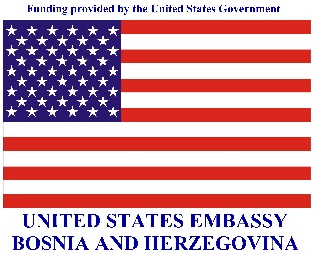 Objavljivanje ove publikacije je dijelom finansirano grantom Ministarstva vanjskih poslova Sjedinjenih Američkih Država (Department of State).Mišljenja, nalazi i zaključci koji su ovdje navedeni pripadaju autorima i ne odražavaju nužno mišljenja, nalaze i zaključke Ministarstva vanjskih poslova Sjedinjenih Američkih Država.Misija OSCE-a u BiH je podržala štampanje ovog materijala.Svako gledište, izjava ili mišljenje izraženo u ovoj publikaciji, a za koje nije izričito naznačeno da potječe iz Misije OSCE-a u BiH, ne odražava nužno zvaničnu politiku Misije OSCE-a u BiH.LOKALNI IZBORI U BOSNI I HERCEGOVINIF I N A L N I  I Z V J E Š T A Jo građanskom nestranačkom posmatranju lokalnih izboraBiHBosna i HercegovinaBD BiHBrčko distrikt Bosne i HercegovineBMBiračko mjestoBOBirački odborCBSCentralni birački spisakCCICentri civilnih inicijativaCGSCentar za građansku suradnjuCIKCentralna izborna komisijaDONDemokratija, organizovanje, napredak ESLJPEvropski sud za ljudska pravaFBiHFederacija Bosne i HercegovineFGTForum građana TuzleGIKGradska izborna komisijaIRRGInterresorna radna grupa za izmjene izbornog zakonodavstvaLIKLokalna izborna komisijaODIHRUred za demokratske institucije i ljudska prava OHRUred Visokog predstavnika u BiHOIKOpćinska izborna komisijaOSCEOrganizacija za sigurnost i saradnju u EvropiRSRepublika SrpskaZRZbirni rezultati (obrazac) PRAVNI OKVIR I IZBORNI SISTEM BIHIZBORNA ADMINISTRACIJAPREDIZBORNI PERIODIZBORNI DANUTVRĐIVANJE REZULTATAZAŠTITA IZBORNOG PRAVALokalni izbori 2020. godine u Gradu Mostaru održani su nedjelju, 20. decembra 2020. godine, nakon 12 godina neodržavanja. Na lokalnim izborima u Mostaru neposredno se biraju vijećnici/vijećnice u Gradskom vijeću grada Mostara. Gradonačelnik/ca Mostara se bira posrednim putem iz reda izabranih gradskih vijećnika/vijećnica. Gradsko vijeće Grada Mostara čini 35 vijećnika/ca. U Gradskom vijeću konstitutivni narodi su zastupljeni sa najmanje po četiri vijećnika/ce, dok su tzv. „ostali“ zastupljeni sa najmanje jednim vijećnikom/com. Nijedan od konstitutivnih naroda ili pripadnika „ostalih“ ne može imati više od 15 svojih predstavnika u Gradskom vijeću. Vijećnici u Gradsko vijeće se biraju iz sedam izbornih jedinica, odnosno kako slijedi: Gradska izborna jedinica – 13 vijećnika/caIzborna jedinica gradskog područja 1 (Sjever) –2 vijećnika/ce Izborna jedinica gradskog područja 2 (Stari grad) –5 vijećnika/ca Izborna jedinica gradskog područja 3 (Jugoistok) –2 vijećnika/ce Izborna jedinica gradskog područja 4 (Jug) –2 vijećnika/ce Izborna jedinica gradskog područja 5 (Jugozapad) –7 vijećnika/ca Izborna jedinica gradskog područja 6 (Zapad) –4 vijećnika/ce Za učešće na izborima u Mostaru, Centralna izborna komisija BiH ovjerila je 32 politička subjekta (političkih stranaka, koalicija i/ili nezavisnih kandidata). Ovjereno je ukupno 368 kandidata/kinja. Pravo glasa na lokalnim izborima u Mostaru imalo je 100.864 građana i građanki, koji su upisani u Centralni birački spisak, zaključno sa 11.11.2020. godine. Za glasanje putem pošte registrovano je 3.985 birača/ica.  Ukupno su formirana 154 biračka mjesta, od čega je 150 redovnih. Formirano je 16 redovnih mobilnih timova za glasače koji su se prijavili i ispunjavali propisane uslove za ovaj vid glasanja, a formirano je i devet COVID-19 mobilnih timova. 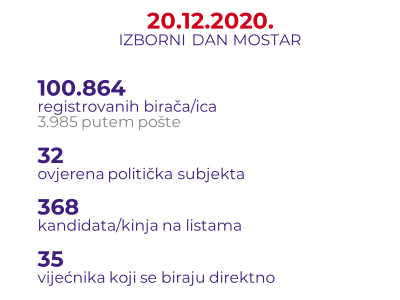 Gradska izborna komisija (GIK) Grada Mostara djeluje u punom sastavu, broji sedam članova i članica. U sastavu GIK-a Mostar ispoštovana je ravnopravnost spolova, kako je i propisano Izbornim zakonom BiH. Prema izvještajima dugoročnih posmatrača Koalicije, GIK Mostar je proveo aktivnosti u vezi sa pripremanjem i organizovanjem izbora u skladu sa kalendarom izbornih aktivnosti. GIK Mostar ima usvojen Poslovnik o radu lokalne izborne komisije, kao  i sekretara izborne komisije.       Na Lokalnim izborima u Gradu Mostaru birački odbori rukovodili su radom na ukupno 167 biračkih mjesta: 150 redovnih, 16 biračkih mjesta za glasanje u odsustvu, jedan za glasanje na nepotvrđenim glasačkim listićima, te radom 20 redovnih mobilnih timova. Formirano je i devet COVID-19 mobilnih timova.  GIK Mostar provela je aktivnosti u vezi sa pripremanjem i organizovanjem izbora u skladu sa kalendarom izbornih aktivnosti. Zabilježeno je da je GIK Mostar objavila listu imenovanih članova biračkih odbora na oglasnoj ploči. Način sastavljanja odluke, odnosno stavljanje šifri političkih subjekata umjesto njihovog naziva onemogućava zainteresovanoj javnosti i biračima/icama da imaju uvid u pripadnost članova/ica biračkih odbora političkim subjektima, te bi isto trebalo izmijeniti u budućnosti, odnosno u Odluci objavljivati nazive političkih subjekata umjesto šifri, kako bi se dao doprinos transparentnosti izbornog procesa. 19961997199820002002200420062008201020122014201620182020OPĆI89,00%74,00%64,40%55,50%55,30%56,80%54,47%54,02%LOKALNI87,00%65,64%46,80%55,28%56,51%54,76%50,00%